建设项目环境影响报告表（污染影响类）（送审稿）项目名称：衡阳阳光陶瓷有限公司煤焦油综合利用项目建设单位（盖章）：衡阳阳光陶瓷有限公司     编制日期：2023年2月                      中华人民共和国生态环境部制编制单位和编制人员情况表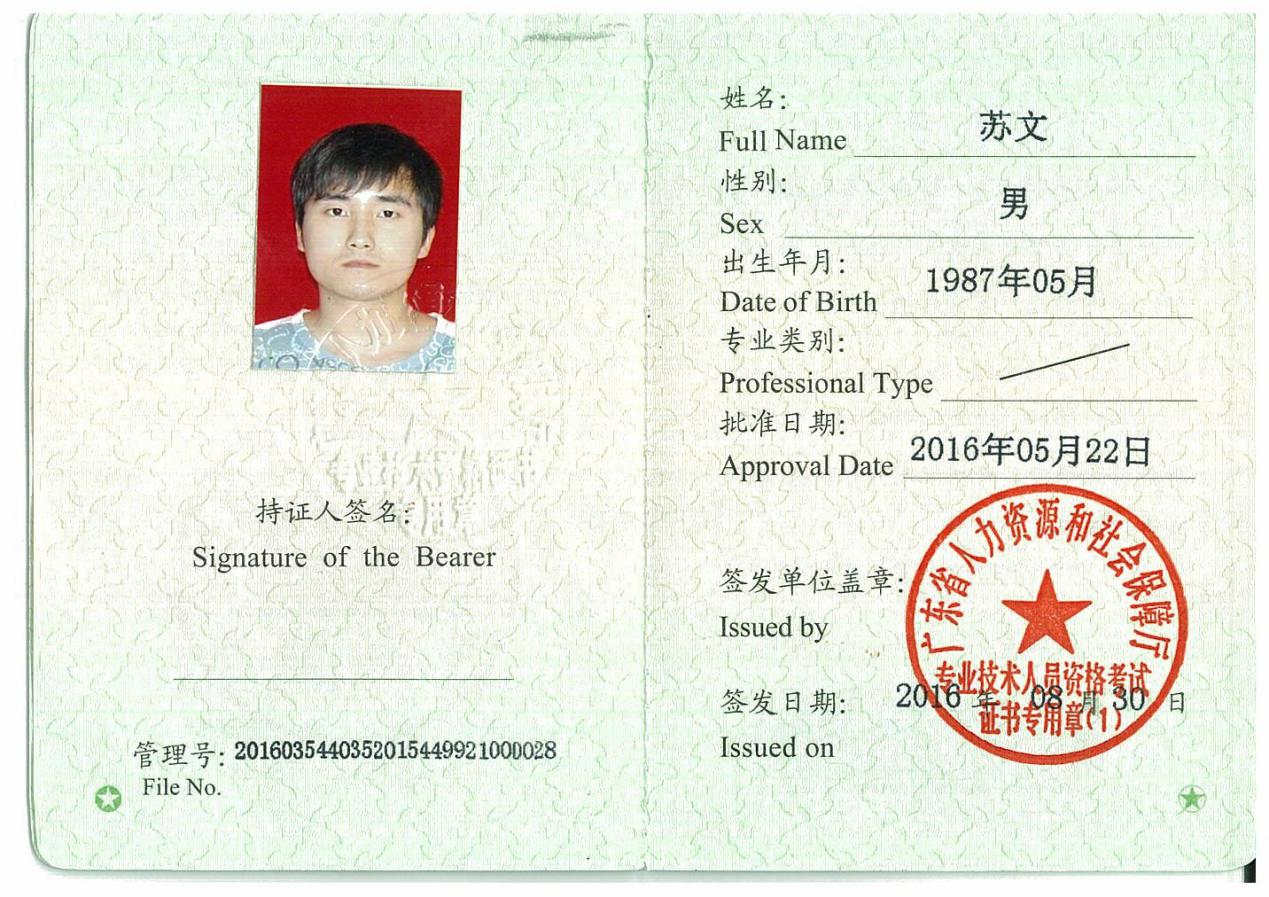 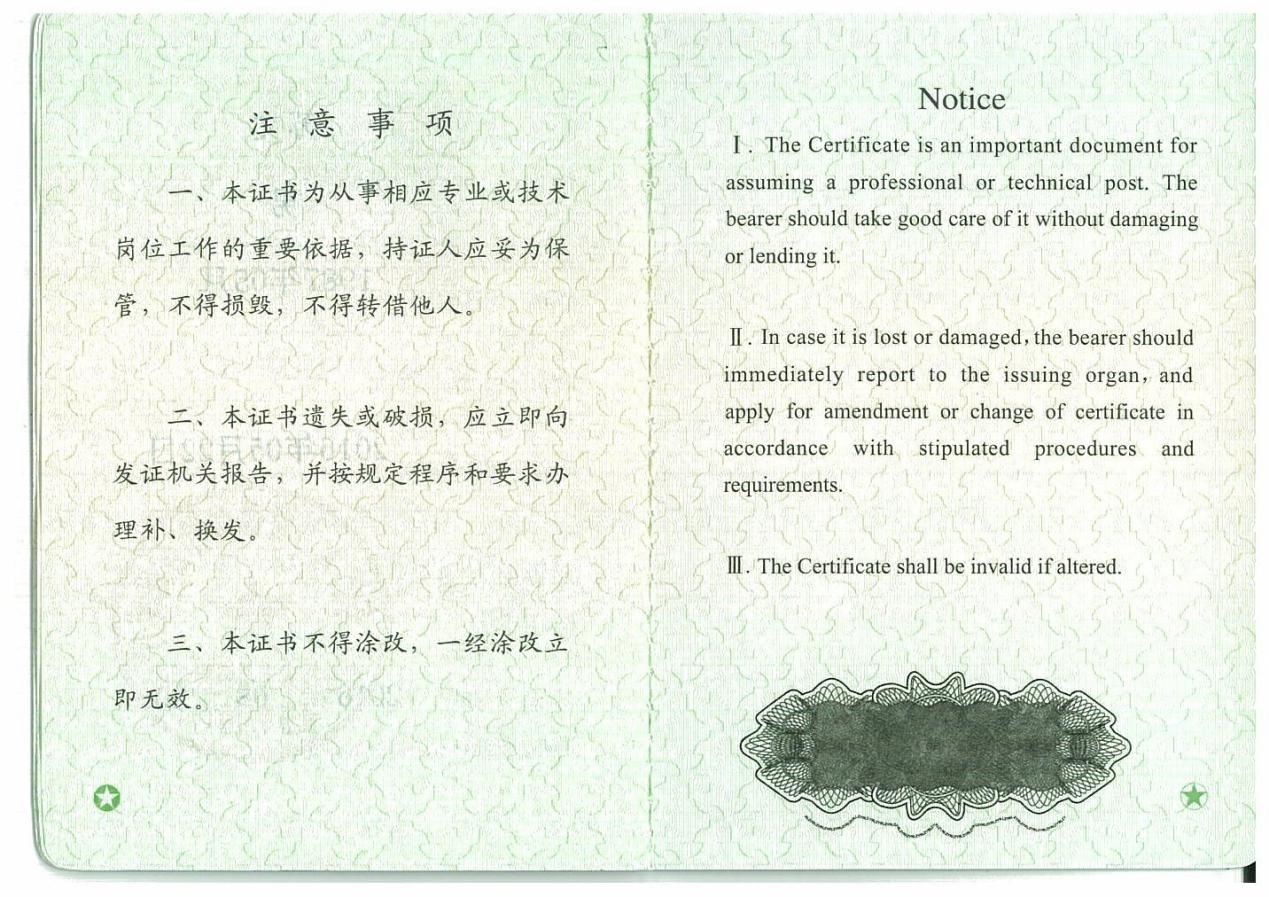 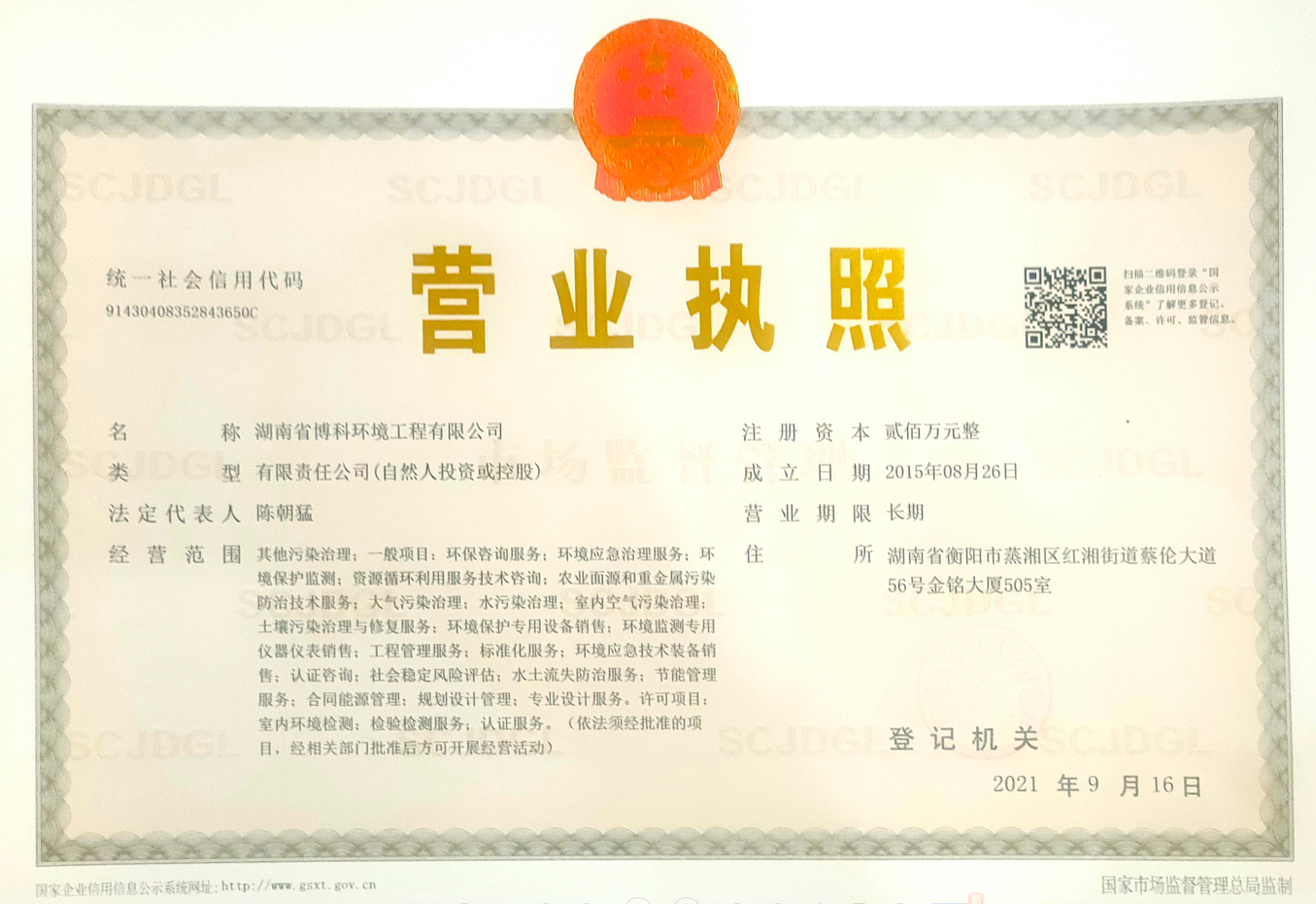 目  录一、建设项目基本情况	1二、建设项目工程分析	9三、区域环境质量现状、环境保护目标及评价标准	38四、主要环境影响和保护措施	48五、环境保护措施监督检查清单	69六、结论	71附表	72建设项目污染物排放量汇总表	72附件附件1 现有工程环评批复附件2 现有工程验收意见附件3 排污许可证附件4 环境质量监测报告附件5 防护距离内居民房屋租赁合同附件6 污染源监测报告附件7 项目立项备案文件附图附图1 项目地理位置图附图2 项目平面布置图附图3 监测布点图附图4 环保目标图附图5 风险物质分布图附图6 现场照片一、建设项目基本情况二、建设项目工程分析三、区域环境质量现状、环境保护目标及评价标准四、主要环境影响和保护措施五、环境保护措施监督检查清单六、结论附表建设项目污染物排放量汇总表注：⑥=①+③+④-⑤；⑦=⑥-①建设项目名称建设项目名称 衡阳阳光陶瓷有限公司煤焦油综合利用项目 衡阳阳光陶瓷有限公司煤焦油综合利用项目 衡阳阳光陶瓷有限公司煤焦油综合利用项目 衡阳阳光陶瓷有限公司煤焦油综合利用项目环境影响评价文件类型环境影响评价文件类型报告表报告表报告表报告表一、建设单位情况一、建设单位情况一、建设单位情况一、建设单位情况一、建设单位情况一、建设单位情况建设单位（签章）建设单位（签章） 衡阳阳光陶瓷有限公司 衡阳阳光陶瓷有限公司 衡阳阳光陶瓷有限公司 衡阳阳光陶瓷有限公司法定代表人或主要负责人（签字）法定代表人或主要负责人（签字）易玉春易玉春易玉春易玉春主管人员及联系电话主管人员及联系电话易玉春15073420710易玉春15073420710易玉春15073420710易玉春15073420710二、编制单位情况二、编制单位情况二、编制单位情况二、编制单位情况二、编制单位情况二、编制单位情况主持编制单位名称（签章）主持编制单位名称（签章）湖南省博科环境工程有限工程有限公司湖南省博科环境工程有限工程有限公司湖南省博科环境工程有限工程有限公司湖南省博科环境工程有限工程有限公司社会信用代码社会信用代码91430408352843650C91430408352843650C91430408352843650C91430408352843650C法定代表人（签字）法定代表人（签字）陈朝猛陈朝猛陈朝猛陈朝猛三、编制人员情况三、编制人员情况三、编制人员情况三、编制人员情况三、编制人员情况三、编制人员情况编制主持人及联系电话编制主持人及联系电话苏文18175860890苏文18175860890苏文18175860890苏文181758608901.编制主持人1.编制主持人1.编制主持人1.编制主持人1.编制主持人1.编制主持人姓名职业资格证书编号职业资格证书编号职业资格证书编号签字签字苏文HP00019351HP00019351HP000193512.主要编制人员2.主要编制人员2.主要编制人员2.主要编制人员2.主要编制人员2.主要编制人员姓名职业资格证书编号职业资格证书编号主要编写内容主要编写内容签字苏文HP00019351HP00019351项目基本情况、结论项目基本情况、结论蒋艳宇//项目工程分析、区域环境质量现状、环境保护目标及评价标准、主要环境影响和保护措施、环境保护措施监督检查清单项目工程分析、区域环境质量现状、环境保护目标及评价标准、主要环境影响和保护措施、环境保护措施监督检查清单四、参与编制单位和人员情况四、参与编制单位和人员情况四、参与编制单位和人员情况四、参与编制单位和人员情况四、参与编制单位和人员情况四、参与编制单位和人员情况建设项目名称衡阳阳光陶瓷有限公司煤焦油综合利用项目衡阳阳光陶瓷有限公司煤焦油综合利用项目衡阳阳光陶瓷有限公司煤焦油综合利用项目项目代码2302-430421-04-01-7635742302-430421-04-01-7635742302-430421-04-01-763574建设单位联系人易玉春联系方式15073420710建设地点衡阳县界牌陶瓷工业园衡阳阳光陶瓷有限公司现有厂区内衡阳县界牌陶瓷工业园衡阳阳光陶瓷有限公司现有厂区内衡阳县界牌陶瓷工业园衡阳阳光陶瓷有限公司现有厂区内地理坐标（ 112 度 31 分 39.05876 秒， 27 度 11 分 46.29974 秒）（ 112 度 31 分 39.05876 秒， 27 度 11 分 46.29974 秒）（ 112 度 31 分 39.05876 秒， 27 度 11 分 46.29974 秒）国民经济行业类别N7724危险废物治理建设项目行业类别四十七、生态保护和环境治理业——101、危险废物（不含医疗废物）利用及处置建设性质新建（迁建）改建扩建技术改造建设项目申报情形首次申报项目不予批准后再次申报项目超五年重新审核项目重大变动重新报批项目项目审批（核准/备案）部门（选填）/项目审批（核准/备案）文号（选填）/总投资（万元）400环保投资（万元）315环保投资占比（%）78.75%施工工期1个月是否开工建设否是：        用地（用海）面积（m2）本工程不新增用地面积专项评价设置情况无无无规划情况规划名称：《界牌陶瓷循环经济特色工业园总体规划》审批机关：衡阳县人民政府审批日期：2015年3月24日规划名称：《界牌陶瓷循环经济特色工业园总体规划》审批机关：衡阳县人民政府审批日期：2015年3月24日规划名称：《界牌陶瓷循环经济特色工业园总体规划》审批机关：衡阳县人民政府审批日期：2015年3月24日规划环境影响评价情况规划环境影响评价文件名称：《衡阳界牌陶瓷工业园环境影响报告书》审批机关：湖南省环境保护厅（现湖南省生态环境厅）文号：湘环评函〔2016〕34号规划环境影响评价文件名称：《衡阳界牌陶瓷工业园环境影响报告书》审批机关：湖南省环境保护厅（现湖南省生态环境厅）文号：湘环评函〔2016〕34号规划环境影响评价文件名称：《衡阳界牌陶瓷工业园环境影响报告书》审批机关：湖南省环境保护厅（现湖南省生态环境厅）文号：湘环评函〔2016〕34号规划及规划环境影响评价符合性分析1、项目与《衡阳县界牌镇陶瓷工业园环境影响报告书》审查意见（湘环评函[2016]34号）相符性分析2016年界牌陶瓷工业园规划环评获得了原湖南省环境保护厅批复（湘环评函[2016]34号），园区位于衡阳县城东北方，界牌镇西南方，总体规划范围北至县道X034，南至陈家堰，东至县道X034，西至松丫塘，规划面积7.03km2，首期发展面积4.4kmm2，发展重点瓷泥加工和集散、日用陶瓷、建筑卫生陶瓷和特种工业陶瓷生产产业，配套物流服务产业。根据《衡阳县界牌镇陶瓷工业园环境影响报告书》及其批复：“推行清洁生产，减少固体废物产生量；加强固体废物的资源化进程，提高综合利用率；规范固体废物处理措施，对工业企业产生固体废物特别是危险废物应按国家有关规定综合利用或妥善处置，严防二次污染。”本项目为阳光陶瓷公司的煤焦油综合利用项目，符合园区规划环评中危险废物综合利用要求。因此本项目符合园区规划。1、项目与《衡阳县界牌镇陶瓷工业园环境影响报告书》审查意见（湘环评函[2016]34号）相符性分析2016年界牌陶瓷工业园规划环评获得了原湖南省环境保护厅批复（湘环评函[2016]34号），园区位于衡阳县城东北方，界牌镇西南方，总体规划范围北至县道X034，南至陈家堰，东至县道X034，西至松丫塘，规划面积7.03km2，首期发展面积4.4kmm2，发展重点瓷泥加工和集散、日用陶瓷、建筑卫生陶瓷和特种工业陶瓷生产产业，配套物流服务产业。根据《衡阳县界牌镇陶瓷工业园环境影响报告书》及其批复：“推行清洁生产，减少固体废物产生量；加强固体废物的资源化进程，提高综合利用率；规范固体废物处理措施，对工业企业产生固体废物特别是危险废物应按国家有关规定综合利用或妥善处置，严防二次污染。”本项目为阳光陶瓷公司的煤焦油综合利用项目，符合园区规划环评中危险废物综合利用要求。因此本项目符合园区规划。1、项目与《衡阳县界牌镇陶瓷工业园环境影响报告书》审查意见（湘环评函[2016]34号）相符性分析2016年界牌陶瓷工业园规划环评获得了原湖南省环境保护厅批复（湘环评函[2016]34号），园区位于衡阳县城东北方，界牌镇西南方，总体规划范围北至县道X034，南至陈家堰，东至县道X034，西至松丫塘，规划面积7.03km2，首期发展面积4.4kmm2，发展重点瓷泥加工和集散、日用陶瓷、建筑卫生陶瓷和特种工业陶瓷生产产业，配套物流服务产业。根据《衡阳县界牌镇陶瓷工业园环境影响报告书》及其批复：“推行清洁生产，减少固体废物产生量；加强固体废物的资源化进程，提高综合利用率；规范固体废物处理措施，对工业企业产生固体废物特别是危险废物应按国家有关规定综合利用或妥善处置，严防二次污染。”本项目为阳光陶瓷公司的煤焦油综合利用项目，符合园区规划环评中危险废物综合利用要求。因此本项目符合园区规划。其他符合性分析1、产业政策符合性分析本项目属于煤焦油综合利用项目，根据《产业结构调整指导目录（2019年本）》，属于“鼓励类、四十三、环境保护与资源节约综合利用、15、“三废”综合利用与治理技术、装备和工程”。因此，本项目建设符合国家产业政策要求。2、选址合理性分析本项目属于技改工程，工程不新增占地，在阳光陶瓷公司现有厂区进行。根据《衡阳界牌陶瓷工业园土地利用规划图》可知，阳光陶瓷公司用地规划为二类工业用地，企业用地符合经开区规划的用地性质要求。选址合理可行。3、与“三线一单”符合性分析（1）生态红线1）与湘政发〔2020〕12号、衡政发〔2020〕9号符合性分析2020年6月30日，湖南省人民政府发布了湖南省人民政府关于实施“三线一单”生态环境分区管控的意见（湘政发〔2020〕12号），对全省按行政区域实行生态环境分区管控。全省共划定860个环境管控单元，其中：优先保护单元253个，面积占全省国土面积的37.50%；重点管控单元358个（全省144个省级以上产业园区均划为重点管控单元），面积占比21.38%；一般管控单元249个，面积占比41.12%。2020年12月28日，衡阳市人民政府发布了衡阳市人民政府关于实施“三线一单”生态环境分区管控的意见（衡政发〔2020〕9号），对全市按行政区域实行生态环境分区管控。全市共划定65个环境管控单元，其中：优先保护单元13个，面积占比15.57%；重点管控单元31个（含全市11个省级及以上产业园区），面积占比19.88%；一般管控单元21个，面积占比64.55%。环境管控单元包括优先保护、重点管控和一般管控单元三类。优先保护单元指以生态环境保护为主的区域，主要包括各类自然保护地、饮用水源保护区、环境空气一类功能区、永久基本农田保护区等。重点管控单元指涉及水、大气、土壤、自然资源等资源环境要素重点管控的区域，主要包括城镇规划区、省级以上产业园区和开发强度污染物排放强度高的区域等。一般管控单元指优先保护单元和重点管控单无之外的其他区域。根据分区环境管控要求，优先保护单元应依法禁止或限制大规模、高强度的工业和城镇建设，在功能受损的优先保护单元优先开展生态保护修复活动，恢复生态系统服务功能。重点管控单元应优化空间布局，加强污染物排放控制和环填风险防控，不断提升资源利用效率，解决生态环境质量不达标、生态环境风险高等问题。一般管控单元主要落实生态环境保护基本要求。本项目位于衡阳县界牌陶瓷工业园，为环境管控单元中的一般管控单元，项目未新增用地，属于煤焦油综合利用项目，符合固体废物资源化利用原则，对生态环境影响较小，符合一般管控单元的环境管控要求。（2）环境质量底线本报告以环境质量评价标准作为环境质量底线，环境空气质量目标为《环境空气质量标准》（GB3095-2012及2018修改单）二级标准，地表水环境质量目标为《地表水环境质量标准》（GB3838-2002）Ⅲ类标准。本项目未新增生产、生活废水，废气采取防治措施后均可实现达标排放，本项目为阳光陶瓷公司内的煤焦油综合利用项目。落实本环评提出的相关环保措施后，本项目污染物排放不会对区域环境质量底线造成冲击。综上，项目建设符合环境质量底线要求的。③资源利用上线本项目为阳光陶瓷公司内的煤焦油综合利用项目，项目未新增生产、生活废水，废气采取防治措施后均可实现达标排放。项目的水、电等资源利用不会突破区域的资源利用上线。④生态环境准入清单项目与《衡阳市人民政府关于实施“三线一单”生态环境分区管控的意见》（衡政发〔2020〕9号）生态环境准入清单相符性分析见下表。表1-1  界牌镇管控要求综上，本项目的建设符合《衡阳市人民政府关于实施“三线一单”生态环境分区管控的意见》（衡政发〔2020〕9号）中生态环境准入清单要求。4、与《关于加强高耗能、高排放建设项目生态环境源头防控的指导意见》（环环评〔2021〕45号）相符性分析根据《关于加强高耗能、高排放建设项目生态环境源头防控的指导意见》（环环评〔2021〕45号）：“严把建设项目环境准入关。新建、改建、扩建“两高”项目须符合生态环境保护法律法规和相关法定规划，满足重点污染物排放总量控制、碳排放达峰目标、生态环境准入清单、相关规划环评和相应行业建设项目环境准入条件、环评文件审批原则要求。石化、现代煤化工项目应纳入国家产业规划。新建、扩建石化、化工、焦化、有色金属冶炼、平板玻璃项目应布设在依法合规设立并经规划环评的产业园区。各级生态环境部门和行政审批部门要严格把关，对于不符合相关法律法规的，依法不予审批......”；“落实区域削减要求。新建“两高”项目应按照《关于加强重点行业建设项目区域削减措施监督管理的通知》要求，依据区域环境质量改善目标，制定配套区域污染物削减方案，采取有效的污染物区域削减措施，腾出足够的环境容量，该通知适用于生态环境部和省级生态环境主管部门审批的编制环境影响报告书的化工、煤化工、燃煤发电（含热电）、钢铁、有色金属冶炼、制浆造纸行业新增主要污染物排放量的建设项目。市级生态环境主管部门审批的编制环境影响保护书的重点行业建设项目可参照执行。相符性分析：本项目是将企业煤制气站产生的煤焦油、焦油渣作为喷雾干燥塔燃料进行综合利用，根据湖南省发展改革委员会关于印发《湖南省“两高”项目管理目录》的通知：涉煤及煤制品、石油焦、渣油、重油等高污染燃料使用工业炉窑、锅炉的项目属于“两高”项目。因此本项目属于“两高”项目，但本项目不属于编制环境影响报告书的项目，且项目所在地属于达标区，因此本项与《关于加强高耗能、高排放建设项目生态环境源头防控的指导意见》（环环评〔2021〕45号）不冲突。5、与《关于加强重点行业建设项目区域削减措施监督管理的通知》（环办环评〔2020〕36号）相符性根据《关于加强重点行业建设项目区域削减措施监督管理的通知》（环办环评〔2020〕36号）：“严格区域削减要求。建设项目应满足区域、流域控制单元环境质量改善目标管理要求。所在区域、流域控制单元环境质量未达到国家或者地方环境质量标准的，建设项目应提出有效的区域削减方案，主要污染物实行区域倍量削减，确保项目投产后区域环境质量有改善。所在区域、流域控制单元环境质量达到国家或者地方环境质量标准的，原则上建设项目主要污染物实行区域等量削减，确保项目投产后区域环境质量不恶化”；“区域削减措施原则上应与建设项目位于同一地级市或市级行政区域内同一流域。地级市行政区域内削减量不足时，可来源于省级行政区域或省级行政区域内的同一流域。”该通知适用于生态环境部和省级生态环境主管部门审批的编制环境影响报告书的化工、煤化工、燃煤发电（含热电）、钢铁、有色金属冶炼、制浆造纸行业新增主要污染物排放量的建设项目。市级生态环境主管部门审批的编制环境影响保护书的重点行业建设项目可参照执行。相符性分析：本项目是将企业煤制气站产生的煤焦油、焦油渣作为喷雾干燥塔燃料进行综合利用，根据湖南省发展改革委员会关于印发《湖南省“两高”项目管理目录》的通知：涉煤及煤制品、石油焦、渣油、重油等高污染燃料使用工业炉窑、锅炉的项目属于“两高”项目。因此本项目属于“两高”项目，但本项目不属于编制环境影响报告书的项目，且项目所在地属于达标区，因此本项与《关于加强重点行业建设项目区域削减措施监督管理的通知》（环办环评〔2020〕36号）不冲突。1、产业政策符合性分析本项目属于煤焦油综合利用项目，根据《产业结构调整指导目录（2019年本）》，属于“鼓励类、四十三、环境保护与资源节约综合利用、15、“三废”综合利用与治理技术、装备和工程”。因此，本项目建设符合国家产业政策要求。2、选址合理性分析本项目属于技改工程，工程不新增占地，在阳光陶瓷公司现有厂区进行。根据《衡阳界牌陶瓷工业园土地利用规划图》可知，阳光陶瓷公司用地规划为二类工业用地，企业用地符合经开区规划的用地性质要求。选址合理可行。3、与“三线一单”符合性分析（1）生态红线1）与湘政发〔2020〕12号、衡政发〔2020〕9号符合性分析2020年6月30日，湖南省人民政府发布了湖南省人民政府关于实施“三线一单”生态环境分区管控的意见（湘政发〔2020〕12号），对全省按行政区域实行生态环境分区管控。全省共划定860个环境管控单元，其中：优先保护单元253个，面积占全省国土面积的37.50%；重点管控单元358个（全省144个省级以上产业园区均划为重点管控单元），面积占比21.38%；一般管控单元249个，面积占比41.12%。2020年12月28日，衡阳市人民政府发布了衡阳市人民政府关于实施“三线一单”生态环境分区管控的意见（衡政发〔2020〕9号），对全市按行政区域实行生态环境分区管控。全市共划定65个环境管控单元，其中：优先保护单元13个，面积占比15.57%；重点管控单元31个（含全市11个省级及以上产业园区），面积占比19.88%；一般管控单元21个，面积占比64.55%。环境管控单元包括优先保护、重点管控和一般管控单元三类。优先保护单元指以生态环境保护为主的区域，主要包括各类自然保护地、饮用水源保护区、环境空气一类功能区、永久基本农田保护区等。重点管控单元指涉及水、大气、土壤、自然资源等资源环境要素重点管控的区域，主要包括城镇规划区、省级以上产业园区和开发强度污染物排放强度高的区域等。一般管控单元指优先保护单元和重点管控单无之外的其他区域。根据分区环境管控要求，优先保护单元应依法禁止或限制大规模、高强度的工业和城镇建设，在功能受损的优先保护单元优先开展生态保护修复活动，恢复生态系统服务功能。重点管控单元应优化空间布局，加强污染物排放控制和环填风险防控，不断提升资源利用效率，解决生态环境质量不达标、生态环境风险高等问题。一般管控单元主要落实生态环境保护基本要求。本项目位于衡阳县界牌陶瓷工业园，为环境管控单元中的一般管控单元，项目未新增用地，属于煤焦油综合利用项目，符合固体废物资源化利用原则，对生态环境影响较小，符合一般管控单元的环境管控要求。（2）环境质量底线本报告以环境质量评价标准作为环境质量底线，环境空气质量目标为《环境空气质量标准》（GB3095-2012及2018修改单）二级标准，地表水环境质量目标为《地表水环境质量标准》（GB3838-2002）Ⅲ类标准。本项目未新增生产、生活废水，废气采取防治措施后均可实现达标排放，本项目为阳光陶瓷公司内的煤焦油综合利用项目。落实本环评提出的相关环保措施后，本项目污染物排放不会对区域环境质量底线造成冲击。综上，项目建设符合环境质量底线要求的。③资源利用上线本项目为阳光陶瓷公司内的煤焦油综合利用项目，项目未新增生产、生活废水，废气采取防治措施后均可实现达标排放。项目的水、电等资源利用不会突破区域的资源利用上线。④生态环境准入清单项目与《衡阳市人民政府关于实施“三线一单”生态环境分区管控的意见》（衡政发〔2020〕9号）生态环境准入清单相符性分析见下表。表1-1  界牌镇管控要求综上，本项目的建设符合《衡阳市人民政府关于实施“三线一单”生态环境分区管控的意见》（衡政发〔2020〕9号）中生态环境准入清单要求。4、与《关于加强高耗能、高排放建设项目生态环境源头防控的指导意见》（环环评〔2021〕45号）相符性分析根据《关于加强高耗能、高排放建设项目生态环境源头防控的指导意见》（环环评〔2021〕45号）：“严把建设项目环境准入关。新建、改建、扩建“两高”项目须符合生态环境保护法律法规和相关法定规划，满足重点污染物排放总量控制、碳排放达峰目标、生态环境准入清单、相关规划环评和相应行业建设项目环境准入条件、环评文件审批原则要求。石化、现代煤化工项目应纳入国家产业规划。新建、扩建石化、化工、焦化、有色金属冶炼、平板玻璃项目应布设在依法合规设立并经规划环评的产业园区。各级生态环境部门和行政审批部门要严格把关，对于不符合相关法律法规的，依法不予审批......”；“落实区域削减要求。新建“两高”项目应按照《关于加强重点行业建设项目区域削减措施监督管理的通知》要求，依据区域环境质量改善目标，制定配套区域污染物削减方案，采取有效的污染物区域削减措施，腾出足够的环境容量，该通知适用于生态环境部和省级生态环境主管部门审批的编制环境影响报告书的化工、煤化工、燃煤发电（含热电）、钢铁、有色金属冶炼、制浆造纸行业新增主要污染物排放量的建设项目。市级生态环境主管部门审批的编制环境影响保护书的重点行业建设项目可参照执行。相符性分析：本项目是将企业煤制气站产生的煤焦油、焦油渣作为喷雾干燥塔燃料进行综合利用，根据湖南省发展改革委员会关于印发《湖南省“两高”项目管理目录》的通知：涉煤及煤制品、石油焦、渣油、重油等高污染燃料使用工业炉窑、锅炉的项目属于“两高”项目。因此本项目属于“两高”项目，但本项目不属于编制环境影响报告书的项目，且项目所在地属于达标区，因此本项与《关于加强高耗能、高排放建设项目生态环境源头防控的指导意见》（环环评〔2021〕45号）不冲突。5、与《关于加强重点行业建设项目区域削减措施监督管理的通知》（环办环评〔2020〕36号）相符性根据《关于加强重点行业建设项目区域削减措施监督管理的通知》（环办环评〔2020〕36号）：“严格区域削减要求。建设项目应满足区域、流域控制单元环境质量改善目标管理要求。所在区域、流域控制单元环境质量未达到国家或者地方环境质量标准的，建设项目应提出有效的区域削减方案，主要污染物实行区域倍量削减，确保项目投产后区域环境质量有改善。所在区域、流域控制单元环境质量达到国家或者地方环境质量标准的，原则上建设项目主要污染物实行区域等量削减，确保项目投产后区域环境质量不恶化”；“区域削减措施原则上应与建设项目位于同一地级市或市级行政区域内同一流域。地级市行政区域内削减量不足时，可来源于省级行政区域或省级行政区域内的同一流域。”该通知适用于生态环境部和省级生态环境主管部门审批的编制环境影响报告书的化工、煤化工、燃煤发电（含热电）、钢铁、有色金属冶炼、制浆造纸行业新增主要污染物排放量的建设项目。市级生态环境主管部门审批的编制环境影响保护书的重点行业建设项目可参照执行。相符性分析：本项目是将企业煤制气站产生的煤焦油、焦油渣作为喷雾干燥塔燃料进行综合利用，根据湖南省发展改革委员会关于印发《湖南省“两高”项目管理目录》的通知：涉煤及煤制品、石油焦、渣油、重油等高污染燃料使用工业炉窑、锅炉的项目属于“两高”项目。因此本项目属于“两高”项目，但本项目不属于编制环境影响报告书的项目，且项目所在地属于达标区，因此本项与《关于加强重点行业建设项目区域削减措施监督管理的通知》（环办环评〔2020〕36号）不冲突。1、产业政策符合性分析本项目属于煤焦油综合利用项目，根据《产业结构调整指导目录（2019年本）》，属于“鼓励类、四十三、环境保护与资源节约综合利用、15、“三废”综合利用与治理技术、装备和工程”。因此，本项目建设符合国家产业政策要求。2、选址合理性分析本项目属于技改工程，工程不新增占地，在阳光陶瓷公司现有厂区进行。根据《衡阳界牌陶瓷工业园土地利用规划图》可知，阳光陶瓷公司用地规划为二类工业用地，企业用地符合经开区规划的用地性质要求。选址合理可行。3、与“三线一单”符合性分析（1）生态红线1）与湘政发〔2020〕12号、衡政发〔2020〕9号符合性分析2020年6月30日，湖南省人民政府发布了湖南省人民政府关于实施“三线一单”生态环境分区管控的意见（湘政发〔2020〕12号），对全省按行政区域实行生态环境分区管控。全省共划定860个环境管控单元，其中：优先保护单元253个，面积占全省国土面积的37.50%；重点管控单元358个（全省144个省级以上产业园区均划为重点管控单元），面积占比21.38%；一般管控单元249个，面积占比41.12%。2020年12月28日，衡阳市人民政府发布了衡阳市人民政府关于实施“三线一单”生态环境分区管控的意见（衡政发〔2020〕9号），对全市按行政区域实行生态环境分区管控。全市共划定65个环境管控单元，其中：优先保护单元13个，面积占比15.57%；重点管控单元31个（含全市11个省级及以上产业园区），面积占比19.88%；一般管控单元21个，面积占比64.55%。环境管控单元包括优先保护、重点管控和一般管控单元三类。优先保护单元指以生态环境保护为主的区域，主要包括各类自然保护地、饮用水源保护区、环境空气一类功能区、永久基本农田保护区等。重点管控单元指涉及水、大气、土壤、自然资源等资源环境要素重点管控的区域，主要包括城镇规划区、省级以上产业园区和开发强度污染物排放强度高的区域等。一般管控单元指优先保护单元和重点管控单无之外的其他区域。根据分区环境管控要求，优先保护单元应依法禁止或限制大规模、高强度的工业和城镇建设，在功能受损的优先保护单元优先开展生态保护修复活动，恢复生态系统服务功能。重点管控单元应优化空间布局，加强污染物排放控制和环填风险防控，不断提升资源利用效率，解决生态环境质量不达标、生态环境风险高等问题。一般管控单元主要落实生态环境保护基本要求。本项目位于衡阳县界牌陶瓷工业园，为环境管控单元中的一般管控单元，项目未新增用地，属于煤焦油综合利用项目，符合固体废物资源化利用原则，对生态环境影响较小，符合一般管控单元的环境管控要求。（2）环境质量底线本报告以环境质量评价标准作为环境质量底线，环境空气质量目标为《环境空气质量标准》（GB3095-2012及2018修改单）二级标准，地表水环境质量目标为《地表水环境质量标准》（GB3838-2002）Ⅲ类标准。本项目未新增生产、生活废水，废气采取防治措施后均可实现达标排放，本项目为阳光陶瓷公司内的煤焦油综合利用项目。落实本环评提出的相关环保措施后，本项目污染物排放不会对区域环境质量底线造成冲击。综上，项目建设符合环境质量底线要求的。③资源利用上线本项目为阳光陶瓷公司内的煤焦油综合利用项目，项目未新增生产、生活废水，废气采取防治措施后均可实现达标排放。项目的水、电等资源利用不会突破区域的资源利用上线。④生态环境准入清单项目与《衡阳市人民政府关于实施“三线一单”生态环境分区管控的意见》（衡政发〔2020〕9号）生态环境准入清单相符性分析见下表。表1-1  界牌镇管控要求综上，本项目的建设符合《衡阳市人民政府关于实施“三线一单”生态环境分区管控的意见》（衡政发〔2020〕9号）中生态环境准入清单要求。4、与《关于加强高耗能、高排放建设项目生态环境源头防控的指导意见》（环环评〔2021〕45号）相符性分析根据《关于加强高耗能、高排放建设项目生态环境源头防控的指导意见》（环环评〔2021〕45号）：“严把建设项目环境准入关。新建、改建、扩建“两高”项目须符合生态环境保护法律法规和相关法定规划，满足重点污染物排放总量控制、碳排放达峰目标、生态环境准入清单、相关规划环评和相应行业建设项目环境准入条件、环评文件审批原则要求。石化、现代煤化工项目应纳入国家产业规划。新建、扩建石化、化工、焦化、有色金属冶炼、平板玻璃项目应布设在依法合规设立并经规划环评的产业园区。各级生态环境部门和行政审批部门要严格把关，对于不符合相关法律法规的，依法不予审批......”；“落实区域削减要求。新建“两高”项目应按照《关于加强重点行业建设项目区域削减措施监督管理的通知》要求，依据区域环境质量改善目标，制定配套区域污染物削减方案，采取有效的污染物区域削减措施，腾出足够的环境容量，该通知适用于生态环境部和省级生态环境主管部门审批的编制环境影响报告书的化工、煤化工、燃煤发电（含热电）、钢铁、有色金属冶炼、制浆造纸行业新增主要污染物排放量的建设项目。市级生态环境主管部门审批的编制环境影响保护书的重点行业建设项目可参照执行。相符性分析：本项目是将企业煤制气站产生的煤焦油、焦油渣作为喷雾干燥塔燃料进行综合利用，根据湖南省发展改革委员会关于印发《湖南省“两高”项目管理目录》的通知：涉煤及煤制品、石油焦、渣油、重油等高污染燃料使用工业炉窑、锅炉的项目属于“两高”项目。因此本项目属于“两高”项目，但本项目不属于编制环境影响报告书的项目，且项目所在地属于达标区，因此本项与《关于加强高耗能、高排放建设项目生态环境源头防控的指导意见》（环环评〔2021〕45号）不冲突。5、与《关于加强重点行业建设项目区域削减措施监督管理的通知》（环办环评〔2020〕36号）相符性根据《关于加强重点行业建设项目区域削减措施监督管理的通知》（环办环评〔2020〕36号）：“严格区域削减要求。建设项目应满足区域、流域控制单元环境质量改善目标管理要求。所在区域、流域控制单元环境质量未达到国家或者地方环境质量标准的，建设项目应提出有效的区域削减方案，主要污染物实行区域倍量削减，确保项目投产后区域环境质量有改善。所在区域、流域控制单元环境质量达到国家或者地方环境质量标准的，原则上建设项目主要污染物实行区域等量削减，确保项目投产后区域环境质量不恶化”；“区域削减措施原则上应与建设项目位于同一地级市或市级行政区域内同一流域。地级市行政区域内削减量不足时，可来源于省级行政区域或省级行政区域内的同一流域。”该通知适用于生态环境部和省级生态环境主管部门审批的编制环境影响报告书的化工、煤化工、燃煤发电（含热电）、钢铁、有色金属冶炼、制浆造纸行业新增主要污染物排放量的建设项目。市级生态环境主管部门审批的编制环境影响保护书的重点行业建设项目可参照执行。相符性分析：本项目是将企业煤制气站产生的煤焦油、焦油渣作为喷雾干燥塔燃料进行综合利用，根据湖南省发展改革委员会关于印发《湖南省“两高”项目管理目录》的通知：涉煤及煤制品、石油焦、渣油、重油等高污染燃料使用工业炉窑、锅炉的项目属于“两高”项目。因此本项目属于“两高”项目，但本项目不属于编制环境影响报告书的项目，且项目所在地属于达标区，因此本项与《关于加强重点行业建设项目区域削减措施监督管理的通知》（环办环评〔2020〕36号）不冲突。建设内容1、项目由来衡阳阳光陶瓷有限公司成立于 2012 年 11 月，位于衡阳县界牌镇陶瓷工业园，公司“年产1200万平方米琉璃瓦项目”于2013年4月17日取得由原衡阳市环境保护局批复（衡环发2013（37）号），该项目于2014年10月投入试生产，因2014年12月《陶瓷工业污染物排放标准》（GB25464-2010）修改单的发布，对陶瓷工业污染物排放提出了新要求，为确保各项污染物达标排放，阳光陶瓷公司对污染防治措施进行了调整并委托有资质单位编制了《衡阳阳光陶瓷有限公司年产1200万平方米琉璃瓦项目变更环境影响说明》，该“说明”于 2015年9月6日取得了由原衡阳市环境保护局批复（衡环函（2015）137号），“年产1200万平方米琉璃瓦项目环评及其变更环评”包含内容于2015年12月23日验收（验收批文号：衡环发（2015）231号，验收单位：原衡阳市环境保护局）。2016年，由于市场调整，建设单位将年产1200万平方米园林琉璃瓦生产线产能降低至年产1000万平方米园林琉璃瓦，并利用现有生产线改建成年产200万平方米琉璃屋面（脊瓦）配件生产线，该项目于2016年12月23日取得了由原衡阳县环境局批复（蒸环评[2016]63号）。该改建生产线分两期建设，其中第一期年产能100万平方米琉璃屋面（脊瓦）配件已于2017年5月投产并通过竣工验收（验收批文号：蒸环函[2017]09号，验收单位：衡阳县环境保护局），另有100万平方米产能目前尚未投产。2018 年，衡阳阳光陶瓷有限公司于现有厂区西北部实施二期工程，即：“年产600万平方米青砖、青瓦及配件、园林琉璃瓦、仿古地板砖项目”，该项目2018年5月2日取得原衡阳县环境保护局批复（蒸环评[2018]04号。二期工程共计4条生产线（1 线至4线）分二个阶段建设分批验收，二期工程1线、2 线等内容，于2018年10月28日通过自主验收。二期工程3线、4线、综合楼等内容，于2020年9月17日通过自主验收。2019年生态环境部发布《关于提升危险废物环境监管能力、利用处置能力和环境风险防范能力的指导意见》（环固体[2019]92号），该意见提出“企业应采取清洁生产等措施，从源头减少危险废物的产生量和危害性，优先实行企业内部资源化利用危险废物”。因此，衡阳阳光陶瓷有限公司拟投资400万元，在现有厂区内建设煤焦油综合利用项目。根据《中华人民共和国环境保护法》、《中华人民共和国环境影响评价法》、《建设项目环境保护管理条例》（中华人民共和国国务院第682号令）和《建设项目环境影响评价分类管理名录》（2021版），本项目属于“四十七、生态保护和环境治理业——101、危险废物（不含医疗废物）利用及处置”，应编制环境影响报告表。故衡阳阳光陶瓷有限公司委托湖南省博科环境工程有限公司承担该项目的环境影响评价工作，公司在接受委托后，对场址及周围环境状况进行了实地调查，收集了当地有关环境资料，在工程分析的基础上编制完成了《衡阳阳光陶瓷有限公司煤焦油综合利用项目环境影响报告表》。2、项目概况项目名称：衡阳阳光陶瓷有限公司煤焦油综合利用项目；建设性质：技改；建设地点：衡阳县界牌陶瓷工业园衡阳阳光陶瓷有限公司现有厂区内，项目地理位置图见附图1；建设单位：衡阳阳光陶瓷有限公司；总投资：400万元，其中环保投资315万元，占总78.75%；工作制度：年生产300天，生产班采用四班三运转工作制，管理人员实行一班制；每班工作时间8小时；劳动定员：全厂现有员工668人，其中约400人于厂区住宿，本次技改不新增职工。 3、技改项目建设内容及工程组成（1）建设内容及工程组成本次技改工程主要内容是将企业煤制气站产生的煤焦油、焦油渣作为喷雾干燥塔燃料进行综合利用，同时对企业现有存在的环境问题进行整改。煤焦油综合利用方案如下：阳光陶瓷公司煤气站每天满负荷运行产生煤焦油约4.5吨，经过电捕焦、电捕轻焦油自动流淌至密闭式地下贮槽，再通过焦油泵输送（输送管道管径DN50、管长50m）至煤浆炉下方的焦油缓冲罐，采用变频加压泵加压至煤浆炉内，配置1至2支喷枪，占煤浆比例的2%搭配进行使用。掺烧要求：1）每天煤焦油储存到3吨左右，方可进行掺烧；2）现场作业人员按照作业场所要求，佩戴相关劳保用品等，依照喷雾塔水煤浆热风炉达到正常温度作业要求，连续稳定作业1小时以上，方可进行掺烧煤焦油作业，确保掺烧煤焦油连续性和稳定性；3）如储存罐煤焦油储量不足抽泵最低位置，按照要求，停止掺烧作业，改为水煤浆作业。如作业人员发现设备异常或者其它故障，必须第一时间进行停止掺烧作业，确保安全。技改前后工程组成及内容见下表。表2-1  技改前后工程组成及内容一览表4、生产设备①主要生产设备本技改工程新增了煤焦油油泵、电机、喷枪、雾化气枪，并优化了废气治理设施及其配套设施，其他主要生产设备与技改前一致，具体详见下表。表2-2  技改前后企业主要生产设备一览表②煤气发生炉技术参数项目现有3座煤气发生炉，其中琉璃瓦、脊瓦生产线2座（1#、2#），青砖、青瓦生产线1座（3#）；本次技改煤气发生炉不变，具体技术指标参数见下表。表2-3  煤气发生炉技术特性及参数表③喷雾干燥塔工艺参数项目现有3座喷雾干燥塔，其中琉璃瓦、脊瓦生产线2座（1#、2#），青砖、青瓦生产线1座（3#）；本次技改采用自产煤焦油、焦油渣作为喷雾干燥塔燃料，取代部分水煤浆，其它相关设施与技改前一致，不变。喷雾干燥塔具体工艺参数见下表。表2-4 喷雾干燥塔工艺参数表5、主要原辅材料消耗技改前后工程主要原辅材料用量详见下表。表2-5 技改前后工程主要原辅材料一览表煤气发生炉产出的煤焦油属于中温焦油，煤焦油理化性质：黑色粘稠液体；相对密度（水=1）：1.02~1.23；开口闪点：200℃左右；溶解性：微溶于水，溶于苯、乙醇、乙醚、丙酮等有机溶剂；稳定性：稳定；危险性：煤焦油为中闪点液体，可燃，并有腐蚀性。本技改项目煤焦油主要成分见下表。表2-6 煤焦油主要成分分析煤炭成分分析见下表。表2-7  煤炭主要成分分析产品方案本次技改，项目产品方案不变，具体产品方案见下表。表2-8 项目产品方案7、平面布置本技改工程不改变厂区平面布置。厂区现有平面布置描述如下：项目在场地南侧设置2个出入口。全厂布局从东至西依次为琉璃瓦生产线的原料堆场、煤制气站、球磨车间、烧成窑及干燥窑车间、产品堆场；琉璃瓦（脊瓦）生产线烧成窑及干燥窑车间、产品堆场；青砖、青瓦等生产线的煤制气站、原料堆场、烧成窑及干燥窑车间、产品堆场。宿舍、食堂、办公楼位于厂区南侧。项目总平面图生产、生活区分离，项目总平面布置图见附图2。工艺流程和产排污环节1、施工期本技改项目不新增占地及构筑物建设，新增煤焦油油泵、电机、喷枪、雾化气枪等设备，并优化废水废气治理设施，主体工程与技改前一致，因此施工期工程污染治理措施及排污在此不做分析。营运期本次技改工程主要内容是将企业煤制气站产生的煤焦油、焦油渣作为喷雾干燥塔燃料进行综合利用，不改变现有生产工艺，各产品生产工艺如下：①琉璃瓦及瓦（脊瓦）配件生产线图 2-1  琉璃瓦（脊瓦）配件生产工艺流程及产排污节点图琉璃瓦及瓦（脊瓦）配件生产工艺流程简述：（1）原料输送及配料生产所需的主要坯用原料（瓷砂、瓷泥）等主要由汽车运输进厂，均存放在原料堆放区中。装载车将各种原料按配比倒入喂料机料斗内，由电子称称量后均匀喂入皮带输送机，再通过可逆移动式皮带输送机将原料送到球磨机入料口，实现球磨机的自动加料。（2）制浆、制粉球磨机内按比例加入研磨体、水及助磨剂等，磨到合格细度的泥浆由压缩空气压出过筛后流入泥浆池搅拌、陈腐，调整比重，再由气动隔膜泵送到高位浆池经振动筛和除铁器处理后流入喷雾系统工作浆池内，再由高压柱塞泵抽取喷入喷雾干燥塔内干燥成颗粒粉料，从喷雾干燥塔出来的粉料经过振动筛后由皮带输送机和斗提机送到粉料箱内闷料、均化。（3）制釉各种釉用原料经电子秤准确称量后有输送机加入球磨机内，经球磨到合格釉浆，釉浆经过筛除铁后陈腐，再送施釉线。釉用原料主要有长石、熔块、玻纤丝、碳酸钙、碳酸钡、气刀土、石英等，着色剂主要有玫红、清灰、钴蓝、土黄、钴黑、孔雀蓝等。（4）成型、干燥、施釉粉料陈腐后，经过振动筛、皮带输送机等送入压机料斗中，经电脑布料、自动压型、脱膜、分坯、清扫后，通过翻坯进入输送带，送入干燥窑内干燥。干燥窑主要利用烧成窑余热，不足部分以煤气为燃料补充。成型后的坯体在干燥窑内进行烘干，使瓦坯达到一定强度，干燥之后的瓦坯在施釉输送线上进行施釉。（5）烧成、分选、包装施釉后的瓦坯由自动输送设备送入辊道窑，辊道窑采用煤气明焰经 1190~1210℃高温烧成，烧成后的产品经分选、分级后在装箱包装，送入成品库。②青砖、青瓦及配件、园林琉璃瓦、仿古地板砖生产工艺流程及产污环节青砖、青瓦及配件、园林琉璃瓦、仿古地板砖是以页岩、尾矿等为原料，经球磨、喷雾干燥、压型、烧成等工序加工而成，四种不同产品工艺区别主要在于压坯工序，通过更换相应的青砖模具、青瓦及配件模具、仿古地板砖模具、园林琉璃瓦模具压成不同形状的坯体，具体流程及产排污节点见下图。图2-3青砖、青瓦及配件、园林琉璃瓦、仿古地板砖生产工艺流程及产排污节点图青砖、青瓦及配件、园林琉璃瓦、仿古地板砖生产工艺流程简述：（1）原料输送及配料生产所需的主要坯用原料等主要由汽车运输进厂，均存放在原料仓中。装载车将各种原料按配比倒入喂料机料斗内，由电子称称量后均匀喂入皮带输送机，再通过可逆移动式皮带输送机将原料送到球磨机入料口，实现球磨机的自动加料。此部分将产生一定粉尘及噪声。（2）制浆、制粉球磨机内按比例加入研磨体、水等，磨到合格细度的泥浆由压缩空气压出过筛后流入泥浆池搅拌、陈腐，调整比重，再由气动隔膜泵送到高位浆池经振动筛处理后流入喷雾系统工作浆池内，再由高压柱塞泵抽取喷入喷雾干燥塔内干燥成颗粒粉料，从喷雾干燥塔出来的粉料经过振动筛后由皮带输送机和斗提机送到粉料箱内闷料、均化。（3）成型、干燥粉料陈腐后，经过振动筛、皮带输送机等送入压机料斗中，经电脑布料、自动压型、脱膜、分坯、清扫后，通过翻坯进入输送带，送入干燥窑内干燥。干燥窑主要利用烧成窑余热，不足部分以水煤气为燃料补充。成型后的坯体在干燥窑内进行烘干，使瓦坯达到一定强度。（4）烧成、分选、包装干燥后的瓦坯：青砖、青瓦及配件、仿古地板砖由自动输送设备送入辊道窑，园林琉璃瓦依托现有琉璃瓦3线施釉后再送入辊道窑，辊道窑采用煤气明焰经 1190~1210℃高温氧化烧，烧成后的产品再经还原烧，即在800~900℃下使煤气中的CO与砖瓦中三氧化二铁进行还原反应生产氧化亚铁，从而使制品呈青色。随后经分选、分级后再装箱包装，送入成品库。③原煤的处理工艺及产污环节首先在密闭的条件下通过振动筛筛除25mm以下的煤粉，经处理后的煤通过皮带输送机送入煤气发生炉煤仓。本项目在煤的筛分过程中产生的粉尘会经引风机收集后通过布袋除尘器处理，收集到的煤粉用于制备水煤浆。具体原煤的处理工艺流程见下图 。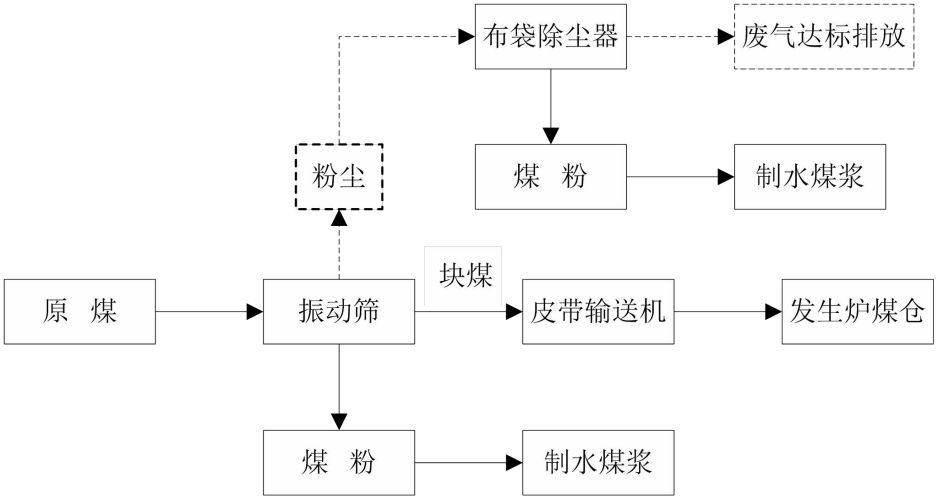 图2-4	原煤的处理工艺流程图④冷煤气制造工艺及产污环节冷煤气具体生产工艺流程及产污节点见下图。图2-5 冷煤气生产工艺流程及产排污节点图冷煤气制造工艺简述：两段式净化冷煤气发生炉系统，从其过程上可分为制气和净化两个阶段。（1）炉体主体制气阶段根据两段式煤气发生炉气化原理，炉内料层可分为两段，上段为干馏段，所产生的煤气称干馏煤气，也称顶部煤气；下段为气化段，所产生的煤气为气化煤气，也称底部煤气。其具体的气化原理如下：冷煤气是以空气和水蒸汽为汽化剂，通入煤气发生炉内与碳发生反应制得的煤气。煤通过上煤装置加到煤仓中，经过液压加煤阀加入到炉内，加入的煤先经过由气化段上升的煤气逐渐加热，进行干燥、干馏，使煤中的挥发份随着温度升高逐渐析出，干燥、干馏过程生成的干馏煤气由顶部煤气管道引出，其特点是温度低，并含有大量焦油。这部分气体占总量的 40%左右。煤炭经过干燥干馏形成半焦，继续下移进入高温气化段，经过系列氧化还原反应，生成以 CO、H2 为主要可燃成分的气化煤气。这部分煤气量约占总量的 60%，其特点是温度较高，含有粉尘但基本不含焦油。其中一部分经过中心管和四周的通道引出形成底部煤气，另一部分经过干馏段，同干馏煤气混合由顶部引出形成顶部煤气。煤在气化段与气化剂（空气、水蒸气）发生复杂的氧化还原反应，生成一氧化碳、氢气等可燃性气体和二氧化碳，氮气等，主要反应过程可用下面几组方程表示：① C+O2=CO2+Q② 2H2O（汽）=2H2+O2－Q③ CO2+C=2CO－Q④ H2O（汽）+C=CO+H2－Q⑤ 2H2O（汽）+C=CO2+2H2－Q（2）煤气净化、送气部分从顶部引出的顶部煤气，进入电捕焦油器，进行捕焦，经过捕焦后的顶部煤气进入洗涤间冷器对煤气中的轻质焦油和水进一步析出处理。从底部引出的底部煤气首先进入旋风除尘器除去煤尘后，再进入强制风冷器进一步冷却，而后与顶部煤气混合一起进入洗涤间冷器，洗涤间冷器实质上是由壳体和管束组成的热交换器。顶部煤气和底部煤气进入该设备后混合穿过管束下行直接进行洗涤冷却（使用冷凝析出的酚水进行洗涤），管束外部循环冷却水进行循环冷却，这样，经过直接和间接冷却之后的混合煤气温度降至35-45℃。经间冷器洗涤冷却后的煤气进入电捕轻油器捕除轻质焦油。经过以上处理得到的无尘、无焦油的充分冷却的冷煤气直接进入煤气加压机，送入车间供辊道窑使用。本项目没有另外设置蒸汽锅炉来供应生产所需的蒸汽，而是利用煤气生产过程中发生炉夹套所产生的水蒸汽作为混合气化剂、探火蒸汽封、管道吹扫、置换所需。正常生产时， 夹套所产生的蒸汽是可以满足混合气化剂、控火蒸汽封所需；当进行管道吹扫、置换时， 如果蒸汽不足，可用氮气代替。与项目有关的原有环境污染问题本次技改工程主要内容是将企业煤制气站产生的煤焦油、焦油渣作为喷雾干燥塔燃料进行综合利用，其它工艺不变，项目现有工程情况如下：现有工程环保手续办理情况表2-6	环评批复及“三同时”验收情况一览表二、现有工程生产工艺及产污节点本技改项目不改变现有工程生产工艺流程，现有工程生产工艺流程详见本报告图2-1~图2-5，此处不再赘述。三、现有工程污染物排放情况1、废气（1）有组织废气①喷雾干燥塔、辊道窑废气1）琉璃瓦生产线、脊瓦生产线现有项目琉璃瓦生产线、脊瓦生产线（脊瓦线与琉璃瓦生产线共用一套煤气发生炉和喷雾干燥塔）喷雾干燥塔以水煤浆为燃料，辊道窑以煤制气为燃料；喷雾干燥塔、辊道窑燃料燃烧后产生的大气污染物主要为SO2、NOx、烟尘，喷雾干燥塔废气经布袋除尘器处理后与辊道窑废气一并经双碱法湿法脱硫处理达标后经31m高排气筒（DA001）排放。结合企业在线监测数据、自行监测数据，统计现有项目琉璃瓦生产线、脊瓦生产线的喷雾干燥塔、辊道窑废气排放源强，具体见下表。表2-7 现有项目琉璃瓦生产线、脊瓦生产线的喷雾干燥塔、辊道窑废气排放源强2）青砖、青瓦生产线现有项目青砖、青瓦生产线喷雾干燥塔以水煤浆为燃料，辊道窑以煤制气为燃料；喷雾干燥塔、辊道窑燃料燃烧后产生的大气污染物主要为SO2、NOx、烟尘，喷雾干燥塔废气经布袋除尘器处理后与辊道窑废气一并经双碱法湿法脱硫处理达标后经35m高排气筒（DA002）排放。结合企业在线监测数据、自行监测数据，统计现有项目青砖、青瓦生产线的喷雾干燥塔、辊道窑废气排放源强，具体见下表。表2-8 现有项目青砖、青瓦生产线的喷雾干燥塔、辊道窑废气废气排放情况②原煤筛分粉尘原环评未进行核算，因此本次按相关系数重新核算。1）琉璃瓦生产线、脊瓦生产线现有项目琉璃瓦生产线、脊瓦生产线用煤量共19200吨，参照《逸散性工业粉尘控制技术》（中国环境科学出版设，1989.12）中相关说明煤炭破碎、筛分过程中粉尘产生量为0.08kg/t，则现有琉璃瓦生产线、脊瓦生产线原煤筛分粉尘产生量为1.536t/a，采用集气罩+布袋除尘器处理达标后通过15m高排气筒（DA003）排放，集气罩收集效率95%，设计除尘效率99%，设计风量25000m3/h。则现有琉璃瓦生产线、脊瓦生产线原煤筛分粉尘有组织产生量为1.459t/a（0.203kg/h）、产生浓度8.107mg/m3，排放量0.0146t/a（0.002kg/h）、排放浓度0.081mg/m3；无组织排放量为0.077t/a（0.011kg/h）。2）青砖、青瓦生产线现有项目青砖、青瓦生产线用煤量共9600吨，参照《逸散性工业粉尘控制技术》（中国环境科学出版设，1989.12）中相关说明煤炭破碎、筛分过程中粉尘产生量为0.08kg/t，则技改后青砖、青瓦生产线原煤筛分粉尘产生量为0.768t/a，采用集气罩+布袋除尘器处理达标后通过15m高排气筒（DA007）排放，集气罩收集效率95%，设计除尘效率99%，设计风量15000m3/h。则技改后青砖、青瓦生产线原煤筛分粉尘有组织产生量为0.73t/a（0.101kg/h）、产生浓度6.756mg/m3，排放量0.0073t/a（0.001kg/h）、排放浓度0.068mg/m3；无组织排放量为0.038t/a（0.005kg/h）。③压制工序生产性粉尘原环评未进行核算，因此本次按相关系数重新核算。1）琉璃瓦生产线现有项目压制工序会产生粉尘，根据类比经验数据，粉末物料在生产过程中粉尘产生约为物料总用量的0.05%~0.2%，本次评价按0.1%进行估算，项目琉璃瓦生产原料总用量为507616t/a，则压制工序生产性粉尘量为507.62t/a，项目采用2套集气罩+布袋除尘器处理达标后分别通过15m高排气筒（DA004、DA005）排放，集气罩收集效率95%，设计除尘效率99%，风机风量42000m3/h，则有组织粉尘产生量为482.24t/a（其中1号线有组织粉尘产生量241.12t/a、产生浓度797.35mg/m3、产生速率3.35kg/h；2号线有组织粉尘产生量241.12t/a、产生浓度797.35mg/m3、产生速率3.35kg/h），有组织排放量为4.82t/a（其中1号线有组织粉尘排放量2.41t/a、排放浓度7.97mg/m3、排放速率0.33kg/h；2号线有组织粉尘排放量2.41t/a、排放浓度7.97mg/m3、排放速率0.33kg/h）；无组织粉尘产生量为25.38t/a，项目压制工序均在生产车间内，可有效防止粉尘飞扬，使无组织排放量减少70%，则琉璃瓦生产线无组织粉尘排放量为7.61t/a（1.06kg/h）。2）脊瓦生产线项目压制工序会产生粉尘，根据类比经验数据，粉末物料在生产过程中粉尘产生约为物料总用量的0.05%~0.2%，本次评价按0.1%进行估算，项目脊瓦生产原料总用量为101984t/a，则压制工序生产性粉尘量为101.98t/a，项目采用集气罩+布袋除尘器处理达标后分别通过15m高排气筒（DA006）排放，集气罩收集效率95%，设计除尘效率99%，风机风量30000m3/h，则有组织粉尘产生量为96.88t/a、产生浓度448.52mg/m3、产生速率1.35kg/h，有组织排放量为0.97t/a、排放浓度4.49mg/m3、排放速率0.13kg/h；无组织粉尘产生量为5.1t/a，项目压制工序均在生产车间内，可有效防止粉尘飞扬，使无组织排放量减少70%，则脊瓦生产线无组织粉尘排放量为1.53t/a（0.21kg/h）。3）青砖、青瓦生产线项目压制工序会产生粉尘，根据类比经验数据，粉末物料在生产过程中粉尘产生约为物料总用量的0.05%~0.2%，本次评价按0.1%进行估算，项目脊瓦生产原料总用量为31100t/a，则压制工序生产性粉尘量为31.1t/a，项目采用集气罩+布袋除尘器处理达标后分别通过15m高排气筒（DA008）排放，集气罩收集效率95%，设计除尘效率99%，风机风量42000m3/h，则有组织粉尘产生量为29.55t/a、产生浓度97.72mg/m3、产生速率0.41kg/h，有组织排放量为0.3t/a、排放浓度0.98mg/m3、排放速率0.04kg/h；无组织粉尘产生量为1.55t/a，项目压制工序均在生产车间内，可有效防止粉尘飞扬，使无组织排放量减少70%，则青砖、青瓦生产线无组织粉尘排放量为0.465t/a（0.065kg/h）。（2）无组织排放粉尘现有工程原料装卸、储存、输送过程中产生的粉尘均在厂区内无组织排放，原环评未进行核算，因此本次按相关系数重新核算。1）原料装卸、投料粉尘根据《逸散性工业粉尘控制技术》（中国环境科学出版设，1989.12）中相关说明，原料装卸、投料的粉尘量为0.02kg/t，现有项目原料（原料、煤炭）共计65.57万t/a，即装卸、投料粉尘产生量为13.114t/a，现有厂区原料堆场、煤堆场采用三面围挡、顶部加盖，采取上述措施后，可有效防止粉尘飞扬，使无组织排放量减少70%，则现有工程原料装卸、投料粉尘无组织排放量约3.93t/a（0.55kg/h）。运输扬尘原料在厂内运输过程将有一定量的扬尘产生，参考文献“中国城市道路扬尘污染研究”计算方法，每辆汽车行驶起尘量与汽车速度、汽车重量、路面粉尘量有关。汽车道路扬尘量按下列经验公式计算：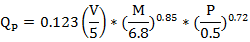 式中：Qp---每辆汽车行驶扬尘量（kg/km·辆）；V---汽车速度（km/h），取20km/h；M---汽车重量（t），取35t计算；P---道路表面粉尘量（kg/m2），按0.05kg/m2计。经计算，道路扬尘量为0.377kg/km·辆。项目现有工程原料、煤炭均采用汽车运输，运输量共计65.57万t/a，厂区内运输距离按570m计，用载重35t/车计，本项目运营期车流量为18734车次/年（63车次/d）。由于道路扬尘只在晴天时路面干燥的情况下发生，非雨天按180天计算，则引发道路扬尘的车流量为11340辆/年，项目运输扬尘产生总量2.44t/a。为防止运输道路积尘引起二次扬尘，运有物料的车辆应采用棚布遮盖，厂内道路定期人工清扫，并进行防尘洒水，在晴天对路面进行清扫和喷淋洒水抑尘，并适当控制车速，经上述措施后预计粉尘抑制率可达到70%，即运输粉尘排放量约为0.732t/a，呈无组织排放。3）堆场扬尘项目原料和煤炭在气候干燥又有风的情况下，会产生扬尘。采用西安冶金建筑学院的干堆扬尘计算模式，计算模式为：Q=4.23×10-4×V4.9×S式中：Q—堆场起尘强度，mg/s；V—风速，m/s；衡阳市风速平均值为2m/s；S—堆场表面积，m2。①本项目原料堆场的面积为13500m2，经计算，原料堆场粉尘产生量为170.5mg/s（0.61kg/h，4.42t/a）。现有项目通过对原料堆场三面围挡、顶部加盖，除尘效率可达到70%左右，则项目原料堆场产生的无组织粉尘量为0.18kg/h（1.326t/a）。②本项目煤炭堆场的面积为3400m2，经计算，煤炭堆放粉尘产生量为42.9mg/s（0.15kg/h，1.11t/a）。现有项目通过对煤炭堆场三面围挡、顶部加盖，除尘效率可达到70%左右，则项目煤炭堆场产生的无组织粉尘量为0.046kg/h（0.33t/a）。（3）食堂油烟废气现有项目职工食堂炉灶以液化石油气为燃料，液化气是一种清洁能源，其燃烧产生的大气污染物远低于排放标准；而烹煮食物时产生的油烟是挥发的油脂、有机物及其分解或裂解的产物，根据类比资料，员工每人每日消耗动植物油以30g/d计，现有项目员工人数为668人，则食用油消耗量为20.04kg/d，在烹饪过程时挥发损失约3%，则食堂油烟产生量约0.6kg/d。现有项目食堂设有6个灶头，每个灶头废气排放量为2000m3/h，每天使用5个小时，则油烟废气产生量为60000m3/d，油烟产生浓度约为10mg/m3。采用高效油烟净化器对油烟废气进行处理后引至楼顶排放，净化效率≥85%，油烟排放浓度为1.5mg/m3。（4）现有工程废气污染源达标分析现有项目达标性分析引用企业在线监测数据、自行监测数据。现有项目有组织废气达标情况如下表。表2-9  现有项目有组织废气在线监测结果统计根据表2-9在线监测统计数据，现有工程琉璃瓦生产线、脊瓦生产线的喷雾干燥塔、辊道窑废气（DA001）、青砖、青瓦生产线的喷雾干燥塔、辊道窑废气（DA002）污染物颗粒物、二氧化硫、氮氧化物的监测结果符合《陶瓷工业污染物排放标准》（GB 25464-2010）表5及其修改单标准限值。表2-10  现有项目有组织废气自行监测结果一览表根据表2-10可知，监测期间，现有项目有组织废气排气筒出口中颗粒物的监测结果均符合《陶瓷工业污染物排放标准》（GB 25464-2010）表5及其修改单标准限值。 表2-11  现有工程无组织废气监测结果根据表2-11可知，监测期间，现有项目厂界四周无组织废气颗粒物的监测结果符合《陶瓷工业污染物排放标准》（GB 25464-2010）表6中标准限值。2、废水现有工程营运期产生的废水主要是原料调配废水、脱硫塔废水、湿式排渣、出灰废水、煤气站软化水、循环冷却水、车间及设备冲洗废水、生活污水。原料调配废水经集水池收集后回用于原料调配，不外排；脱硫塔废水经沉淀后回用于烟气脱硫，不外排；湿式排渣、出灰废水部分沉淀后回用于湿式排渣和出灰，部分用于制作水煤浆，不外排；煤气站软化水用于制作水煤浆，不外排；树脂再生废水用于制作水煤浆，不外排；冷却水循环使用不外排；车间及设备冲洗废水经沉淀后回用于车间及设备冲洗，不外排；生活污水经一体化处理器处理后回用于生产，不外排。根据项目原环评及验收报告，项目现有工程废水产排情况详见下表。表2-12 项目现有工程废水产排情况3、噪声企业主要产噪设备为球磨机、搅拌机、提升机械、空压机、鼓风机、输送带、冷却塔等，根据企业2021年度厂界噪声监测结果可知，现有工程正常运行期间厂界四周噪声可满足《工业企业厂界环境噪声排放标准》（GB12348-2008）中3类（东、西、北厂界）、4类（南厂界）标准，监测结果如下表所示。表2-13  企业现有工程2021年度厂界四周噪声检测结果4、固体废物企业现有工程产生的固体废物主要为炉（煤）渣、边角料、废次品、废包装材料、脱硫石膏、除尘器粉尘、废水处理污泥、沉渣、焦油、焦油渣及及员工生活垃圾。现有工程固体废物产生及处置情况如下表所示。表2-14  现有工程固体废物产生及处置情况一览表5、现有项目污染防治措施落实情况及存在的主要环境问题（1）现有项目污染防治措施落实情况表2-15 现有项目与原环评及批复相符性（2）存在的问题根据本次环评对企业现场调查、企业所在园区环保检查，企业目前存在的环境问题及拟整改的措施详见下表。表2-16  现有环境问题及拟采取的整改措施区域环境质量现状一、大气环境（1）区域达标判定本项目位于衡阳县界牌陶瓷工业园，本次环评区域环境空气质量现状根据衡阳市生态环境局发布的《关于2022年12月及1-12月全市环境质量状况的通报》中的数据进行评价。环境空气质量详见下图。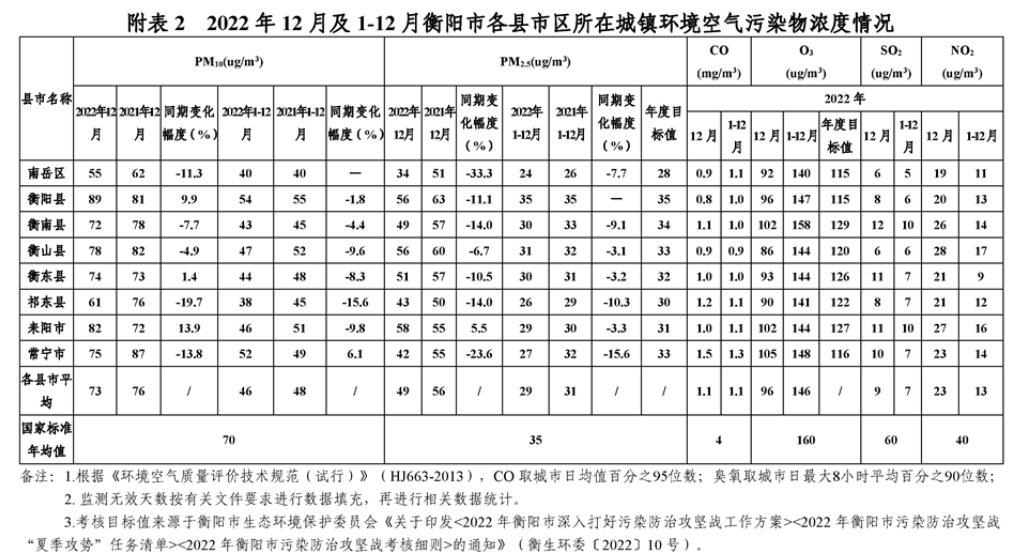 图3-1  衡阳市各县市区环境空气质量现状由地区环境空气质量表结果显示，PM2.5、SO2、NO2、PM10年均值满足《环境空气质量标准》（GB3095-2012）中二级标准，CO、O3日均值满足《环境空气质量标准》（GB3095-2012）中二级标准，所以该区域大气环境质量状况属于达标区域。（2）特征因子监测本项目环境空气特征因子为非甲烷总烃、TSP、臭气浓度，本次评价委托湖南谱实检测有限公司、湖南得成检测有限公司进行一期监测。1）监测点位G1：项目西南侧50m处石壁村居民。监测布点图见附图3。2）监测因子非甲烷总烃、TSP、臭气浓度。3）监测时间与频次2022年5月16日~2022年5月18日，2022年6月6日~2022年6月8日，连续监测3天。4）监测结果与分析 监测期间气象参数见表3-1，监测结果见表3-2。表3-1  监测期间气象参数表3-2   监测结果         根据现状监测结果可知，区域非甲烷总烃监测结果符合《环境空气质量 非甲烷总烃限值》（DB13/1577-2012）标准要求，TSP监测结果满足《环境空气质量标准》（GB3095~2012）中二级标准要求，臭气浓度符合《恶臭污染物排放标准》（GB14554-93）表1二级标准限值。二、地表水环境本项目位于衡阳县界牌陶瓷工业园，本次技改不新增生产废水、生活污水，项目生产废水、生活污水经预处理后回用于生产，不外排。本次地表水评价委托湖南谱实检测有限公司进行一期监测，监测时间2022年5月16日~2022年5月18日。（1）监测布点本项目布设2个地表水监测断面，监测布点见表3-3。监测布点图见附图3。表3-3 地表水监测布点情况一览表（2）监测频次连续监测3天，每天监测1次。（3）监测结果监测结果详见下表。表3-4 地表水检测结果备注：“ND”表示检测结果低于方法检出限。根据现状监测结果，厂区西面斜陂堰水库各监测因子监测结果满足《地表水环境质量标准》（GB3838-2002）Ⅲ类标准；厂区北面祥村溪小河各监测因子监测结果满足《地表水环境质量标准》（GB3838-2002）Ⅳ类标准。3、声环境本项目厂界外周边50米范围内存在声环境保护目标，本次评价在厂界南面石壁村居民点进行了一期噪声环境质量现状监测，监测时间2022年5月16日~2022年5月17日，噪声监测结果详见下表。监测布点图见附图3。表3-5 噪声检测结果根据现状监测结果，厂界南面石壁村居民点昼夜间噪声监测结果均满足《声环境质量标准》（GB3096-2008）2类标准限值。4、地下水环境根据项目特点，本项目布置1个地下水环境质量监测点位。监测布点图见附图3。表3-6  地下水监测布点一览表监测结果见下表。表3-7 地下水检测结果根据现状监测结果，厂界南面石壁村居民点地下水监测结果均满足《地下水环境质量标准》（GB/T14848-2017）Ⅲ类标准限值。5、土壤环境根据项目特点，本次评价对土壤环境进行了一期监测，监测布点见下表。监测布点图见附图3。表3-8  土壤环境质量现状监测点位一览表监测结果见下表。表3-9（1） 土壤监测结果表3-9（2） 土壤监测结果根据表3-9监测结果，项目厂内土壤监测结果未超过《土壤环境质量 建设用地土壤污染风险管控标准（试行）》（GB36600-2018）中第二类用地筛选值。环境保护目标本项目位于衡阳县界牌陶瓷工业园衡阳阳光陶瓷有限公司现有厂区内，本项目周边环境保护目标及与建设项目厂界、物料堆存位置关系如下表所示，环保目标图见附图4。表3-10  环境保护目标一览表污染物排放控制标准1、废气项目技改后喷雾干燥塔烟气经布袋除尘器除尘后与辊道窑废气一起经SNCR+双碱法湿法脱硫工艺处理后有组织排放；技改后喷雾干燥塔燃料为煤焦油、焦油渣、水煤浆；辊道窑燃料为煤制气。根据《危险废物焚烧污染控制标准》（GB18484-2020），该标准不适用于利用锅炉和工业炉窑协同处置危险废物；因此技改后项目大气污染物SO2、NOx、颗粒物执行《陶瓷工业污染物排放标准》（GB25464-2010）及其2014年修改单中表5、表6规定的大气污染物排放限值。具体标准值见下表。表3-11    大气污染物排放浓度限值（单位：mg/m3）2、废水本技改项目不新增生产废水及生活污水。项目生产废水经预处理后回用于生产不外排；生活污水经一体化设备处理后回用于生产，不外排。3、噪声本技改项目厂界噪声执行《工业企业厂界环境噪声排放标准》（GB12348-2008）3类、4类标准，具体标准限值见下表。表3-12  工业企业厂界噪声限值（单位：dB（A））4、固体废物一般固废执行《一般工业固体废物贮存和填埋污染控制标准》（GB18599-2020）；危险废物执行《危险废物贮存污染控制标准》（GB18597-2023）中的相关要求；生活垃圾执行《生活垃圾填埋污染控制标准》（GB16889-2008）。总量控制指标技改后项目生产废水、生活污水经预处理后回用于生产不外排，无需申请水污染物总量指标；根据企业环评批复，现有大气污染物总量控制指标SO2 39.079t/a、NOx100.019t/a；项目技改后全厂SO2 排放量为27.71t/a、NOx排放量为62.208t/a，未超过现有总量控制指标，因此本技改项目无需另外申请大气污染物总量控制指标。具体由生态环境管理部门审核。施工期环境保护措施本次技改工程主要内容是将企业煤制气站产生的煤焦油、焦油渣作为喷雾干燥塔燃料进行综合利用，同时对企业现有存在的环境问题进行整改，本项目施工期活动主要是新增少部分设备，主要污染源为施工过程中产生的噪声，对施工期环境影响较小，本次环评不做评价。运营期环境影响和保护措施一、废气1、污染物排放源本次技改工程主要内容是将企业煤制气站产生的煤焦油、焦油渣作为喷雾干燥塔燃料进行综合利用，同时对企业现有存在的环境问题进行整改。企业已在厂内进行了掺烧煤焦油、焦油渣实验，根据实验期间的废气监测结果，喷雾干燥塔掺烧煤焦油、焦油渣后，排放的污染物SO2、NOx、颗粒物浓度与烧煤排放的浓度相当，挥发性有机物、苯、酚类浓度均较低（监测结果见附件6），并且陶瓷行业相关排放标准、技术规范未对挥发性有机物、苯、酚类排放作要求，因此本报告未对废气污染物中的挥发性有机物、苯、酚类进行定量分析。技改后项目大气污染源分析如下：（1）有组织废气①喷雾干燥塔、辊道窑废气1）琉璃瓦生产线、脊瓦生产线技改后，本项目琉璃瓦生产线、脊瓦生产线（脊瓦线与琉璃瓦生产线共用一套煤气发生炉和喷雾干燥塔）喷雾干燥塔以水煤浆、煤焦油、焦油渣为燃料，辊道窑以煤制气为燃料；喷雾干燥塔、辊道窑燃料燃烧后产生的大气污染物主要为SO2、NOx、烟尘，喷雾干燥塔废气经SNCR脱硝+布袋除尘器处理后与辊道窑废气一并经双碱法湿法脱硫处理达标后经31m高排气筒（DA001）排放，设计风量为8万m3/h。根据《污染源源强核算技术指南 陶瓷制品制造》（HJ1096-2020），喷雾干燥塔和窑炉共用排放口时，SO2核算过程如下：SO2产生量按下式计算：式中：DSO2 —核算时段内二氧化硫产生量，t；A —核算时段内喷雾干燥塔燃料消耗量，其中以发生炉煤气为燃料时以其制取时投入煤计，t或m3；小时燃料消耗量按最大污染负荷计量；全年燃料消耗量按燃料年用量计量；技改后项目喷雾干燥塔煤用量5840t/a、煤焦油、焦油渣用量1000t/a；KTRS —喷雾干燥塔硫分，固/液态燃料为收到基硫分，%；气体燃料（冷煤气外）以含硫量计，mg/m3×1011；项目煤含硫量0.5%、煤焦油、焦油渣含硫量0.76%；B —核算时段内窑炉燃料消耗量，其中以发生炉煤气为燃料时以其制取时投入煤计，t或m3；小时燃料消耗量按最大污染负荷计量；全年燃料消耗量按排放总量计量；煤气发生炉煤用量为12000t/a；KYRS —窑炉燃料硫分，固/液态燃料为收到基硫分，%；气体燃料（冷煤气外）以含硫量计，mg/m3×1011；煤含硫量0.5%；Kα、Kβ —燃料中硫生成二氧化硫的系数，根据燃料类型取值：燃煤或水煤浆取0.85，其他燃料取1.0；α 、 β —根据喷雾干燥塔和窑炉燃料类型不同取值：燃料为发生炉煤气时，需考虑其制取时的脱硫效率，取（1-η/100），η为发生炉煤气站脱硫效率，%；其他燃料取1.0；本项目未对煤制气进行净化，α 、 β 均取1。Gi —核算时段内第i种原料（含原辅料、釉料和色料等）消耗量，以干基计，t；项目原料中不含硫；Ki —第i种原料含硫率（以单质硫计），%；项目原料中不含硫；D —核算时段内产品产量，以干基计，t；项目产品中不含硫；KCS —烧成产品中含硫量（以单质硫计），%；项目产品中不含硫；根据上式核算，技改后项目琉璃瓦生产线、脊瓦生产线的喷雾干燥塔、辊道窑废气中SO2产生量为184.84t/a（25.67kg/h）、产生浓度320.9mg/m3，项目喷雾干燥塔废气经SNCR脱硝+布袋除尘器处理后与辊道窑废气一并经双碱法湿法脱硫处理达标后有组织排放，设计脱硫效率90%，则技改后项目琉璃瓦生产线、脊瓦生产线的喷雾干燥塔、辊道窑废气中SO2排放量为18.48t/a（2.57kg/h）、排放浓度32.09mg/m3。颗粒物产生量按下式计算：式中：D —核算时段内某废气污染物产生量，t；C2 —核算时段内陶瓷制品产量，以干基计，t；当产量不是重量单位时，应根据陶瓷制品种类，结合产量折算系数进行换算，产量折算系数为产品设计重量，无设计值时参考HJ1096附录C取值；本技改项目取值220000吨。β—某废气污染物的产污系数，kg/t，根据HJ 954附录F中系数，本技改项目颗粒物产污系数取值18.76kg/t。根据上式核算，技改后项目琉璃瓦生产线、脊瓦生产线的喷雾干燥塔、辊道窑废气中颗粒物产生量为4127.2t/a（573.22kg/h）、产生浓度7165.28mg/m3，项目喷雾干燥塔废气经SNCR脱硝+布袋除尘器处理后与辊道窑废气一并经双碱法湿法脱硫处理达标后有组织排放，设计除尘效率99.8%，则技改后项目琉璃瓦生产线、脊瓦生产线的喷雾干燥塔、辊道窑废气中，颗粒物排放量为8.25t/a（1.146kg/h）、排放浓度14.33mg/m3。c）NOx产生及排放情况根据企业在线监测数据以及自行监测报告，琉璃瓦生产线、脊瓦生产线现有NOx产生浓度为70~120mg/m3（未安装脱硝设施的情况下）；保守起见，本次评价取值NOx产生浓度按120mg/m3计，则NOx产生量为69.12t/a（9.6kg/h），项目喷雾干燥塔废气经SNCR脱硝+布袋除尘器处理后与辊道窑废气一并经双碱法湿法脱硫处理达标有组织排放，设计脱硝效率60%，则技改后项目琉璃瓦生产线、脊瓦生产线的喷雾干燥塔、辊道窑废气中，NOx排放量为27.648t/a（3.84kg/h）、排放浓度48mg/m3。d）氟化物排放情况氟化物主要是辊道窑内陶瓷制品烧结过程中产生的，技改后项目原料用量不变，产品产能不变，类比现有工程监测数据，氟化物排放浓度为0.91mg/m3，排放量为0.52t/a（0.072kg/h）。2）青砖、青瓦生产线技改后，本项目青砖、青瓦生产线喷雾干燥塔以水煤浆、煤焦油、焦油渣为燃料，辊道窑以煤制气为燃料；喷雾干燥塔、辊道窑燃料燃烧后产生的大气污染物主要为SO2、NOx、烟尘，喷雾干燥塔废气经SNCR脱硝+布袋除尘器处理后与辊道窑废气一并经双碱法湿法脱硫处理达标后经35m高排气筒（DA002）排放，设计风量为10万m3/h。根据《污染源源强核算技术指南 陶瓷制品制造》（HJ1096-2020），喷雾干燥塔和窑炉共用排放口时，SO2核算过程如下：a）SO2产生量按下式计算：式中：DSO2 —核算时段内二氧化硫产生量，t；A —核算时段内喷雾干燥塔燃料消耗量，其中以发生炉煤气为燃料时以其制取时投入煤计，t或m3；小时燃料消耗量按最大污染负荷计量；全年燃料消耗量按燃料年用量计量；技改后项目喷雾干燥塔煤用量2910t/a、煤焦油、焦油渣用量500t/a；KTRS —喷雾干燥塔硫分，固/液态燃料为收到基硫分，%；气体燃料（冷煤气外）以含硫量计，mg/m3×1011；项目煤含硫量0.5%、煤焦油、焦油渣含硫量0.76%；B —核算时段内窑炉燃料消耗量，其中以发生炉煤气为燃料时以其制取时投入煤计，t或m3；小时燃料消耗量按最大污染负荷计量；全年燃料消耗量按排放总量计量；煤气发生炉煤用量为6000t/a；KYRS —窑炉燃料硫分，固/液态燃料为收到基硫分，%；气体燃料（冷煤气外）以含硫量计，mg/m3×1011；煤含硫量0.5%；Kα、Kβ —燃料中硫生成二氧化硫的系数，根据燃料类型取值：燃煤或水煤浆取0.85，其他燃料取1.0；α 、 β —根据喷雾干燥塔和窑炉燃料类型不同取值：燃料为发生炉煤气时，需考虑其制取时的脱硫效率，取（1-η/100），η为发生炉煤气站脱硫效率，%；其他燃料取1.0；本项目未对煤制气进行净化，α 、 β 均取1。Gi —核算时段内第i种原料（含原辅料、釉料和色料等）消耗量，以干基计，t；项目原料中不含硫；Ki —第i种原料含硫率（以单质硫计），%；项目原料中不含硫；D —核算时段内产品产量，以干基计，t；项目产品中不含硫；KCS —烧成产品中含硫量（以单质硫计），%；项目产品中不含硫；根据上式核算，技改后项目青砖、青瓦生产线的喷雾干燥塔、辊道窑废气中SO2产生量为92.335t/a（12.82kg/h）、产生浓度128.24mg/m3，项目喷雾干燥塔废气经SNCR脱硝+布袋除尘器处理后与辊道窑废气一并经双碱法湿法脱硫处理达标后有组织排放，设计脱硫效率90%，则技改后项目琉璃瓦生产线、脊瓦生产线的喷雾干燥塔、辊道窑废气中SO2排放量为9.23t/a（1.28kg/h）、排放浓度12.82mg/m3。b）颗粒物产生量按下式计算：式中：D —核算时段内某废气污染物产生量，t；C2 —核算时段内陶瓷制品产量，以干基计，t；当产量不是重量单位时，应根据陶瓷制品种类，结合产量折算系数进行换算，产量折算系数为产品设计重量，无设计值时参考HJ1096附录C取值；本技改项目取值220000吨。β—某废气污染物的产污系数，kg/t，根据HJ 954附录F中系数，本技改项目颗粒物产污系数取值18.76kg/t。根据上式核算，技改后项目琉璃瓦生产线、脊瓦生产线的喷雾干燥塔、辊道窑废气中颗粒物产生量为2251.2t/a（312.67kg/h）、产生浓度3126.67mg/m3，项目喷雾干燥塔废气经SNCR脱硝+布袋除尘器处理后与辊道窑废气一并经双碱法湿法脱硫处理达标后有组织排放，设计除尘效率99.8%，则技改后项目琉璃瓦生产线、脊瓦生产线的喷雾干燥塔、辊道窑废气中，颗粒物排放量为11.256t/a（1.56kg/h）、排放浓度15.63mg/m3。c）NOx产生量根据企业在线监测数据以及自行监测报告，青砖、青瓦生产线NOx产生浓度为70~120mg/m3，保守起见，本次评价取值NOx产生浓度按120mg/m3计，则NOx产生量为86.4t/a（12kg/h），项目喷雾干燥塔废气经SNCR脱硝+布袋除尘器处理后与辊道窑废气一并经双碱法湿法脱硫处理达标后有组织排放，设计脱硝效率60%，则技改后项目琉璃瓦生产线、脊瓦生产线的喷雾干燥塔、辊道窑废气中，NOx排放量为34.56t/a（4.8kg/h）、排放浓度48mg/m3。d）氟化物产生及排放情况氟化物主要是辊道窑内陶瓷制品烧结过程中产生的，技改后项目原料用量不变，产品产能不变，类比现有工程监测数据，氟化物排放浓度为0.53mg/m3，排放量为0.38t/a（0.053kg/h）。②原煤筛分粉尘（技改后减少原煤用量）1）琉璃瓦生产线、脊瓦生产线技改后项目琉璃瓦生产线、脊瓦生产线用煤量共17840吨（较技改前用煤量减少1360t/a），参照《逸散性工业粉尘控制技术》（中国环境科学出版设，1989.12）中相关说明煤炭破碎、筛分过程中粉尘产生量为0.08kg/t，则技改后琉璃瓦生产线、脊瓦生产线原煤筛分粉尘产生量为1.43t/a，采用集气罩+布袋除尘器处理达标后通过15m高排气筒（DA003）排放，集气罩收集效率95%，设计除尘效率99%，设计风量25000m3/h。则技改后琉璃瓦生产线、脊瓦生产线原煤筛分粉尘有组织产生量为1.358t/a（0.189kg/h）、产生浓度7.547mg/m3，排放量0.014t/a（0.0019kg/h）、排放浓度0.075mg/m3；无组织排放量为0.072t/a（0.01kg/h）。2）青砖、青瓦生产线技改后项目青砖、青瓦生产线用煤量共8910吨（较技改前用煤量减少690t/a），参照《逸散性工业粉尘控制技术》（中国环境科学出版设，1989.12）中相关说明煤炭破碎、筛分过程中粉尘产生量为0.08kg/t，则技改后青砖、青瓦生产线原煤筛分粉尘产生量为0.71t/a，采用集气罩+布袋除尘器处理达标后通过15m高排气筒（DA007）排放，集气罩收集效率90%，设计除尘效率99%，设计风量15000m3/h。则技改后青砖、青瓦生产线原煤筛分粉尘有组织产生量为0.674t/a（0.094kg/h）、产生浓度6.245mg/m3，排放量0.007t/a（0.0009kg/h）、排放浓度0.062mg/m3；无组织排放量为0.036t/a（0.005kg/h）。③压制工序生产性粉尘本次技改工程主要内容是将企业煤制气站产生的煤焦油、焦油渣作为喷雾干燥塔燃料进行综合利用，同时对企业现有存在的环境问题进行整改，项目产能不变，因此技改后项目琉璃瓦、脊瓦生产线、青砖、青瓦生产线压制工序粉尘产生量与技改前一致，不变。（2）无组织废气项目原料装卸、储存、输送过程中产生的粉尘均在厂区内无组织排放。1）原料装卸、投料粉尘技改后项目原料（原料、煤炭）共计65.365万t/a（较技改前减少0.205万t/a），即装卸、投料粉尘产生量为13.073t/a（较技改前减少0.041t/a），厂区原料堆场、煤堆场采用三面围挡、顶部加盖，采取上述措施后，可有效防止粉尘飞扬，使无组织排放量减少70%，则技改后原料装卸、投料粉尘无组织排放量约3.92t/a（较技改前减少0.01t/a）。2）运输扬尘原料在厂内运输过程将有一定量的扬尘产生，参考文献“中国城市道路扬尘污染研究”计算方法，每辆汽车行驶起尘量与汽车速度、汽车重量、路面粉尘量有关。汽车道路扬尘量按下列经验公式计算：式中：Qp---每辆汽车行驶扬尘量（kg/km·辆）；V---汽车速度（km/h），取20km/h；M---汽车重量（t），取35t计算；P---道路表面粉尘量（kg/m2），按0.05kg/m2计。经计算，道路扬尘量为0.377kg/km·辆。技改后原料、煤炭均采用汽车运输，运输量共计65.365万t/a（较技改前减少0.205万t/a），厂区内运输距离按570m计，用载重35t/车计，本项目运营期车流量为18676车次/年（62车次/d）。由于道路扬尘只在晴天时路面干燥的情况下发生，非雨天按180天计算，则引发道路扬尘的车流量为11160辆/年，项目运输扬尘产生总量2.40t/a（较技改前减少0.04t/a）。为防止运输道路积尘引起二次扬尘，运有物料的车辆应采用棚布遮盖，厂内道路定期人工清扫，并进行防尘洒水，在晴天对路面进行清扫和喷淋洒水抑尘，并适当控制车速，经上述措施后预计粉尘抑制率可达到70%，即运输粉尘排放量约为0.72t/a（较技改前减少0.012t/a），呈无组织排放。3）堆场扬尘项目原料和煤炭在气候干燥又有风的情况下，会产生扬尘。采用西安冶金建筑学院的干堆扬尘计算模式，计算模式为：Q=4.23×10-4×V4.9×S式中：Q—堆场起尘强度，mg/s；V—风速，m/s；衡阳市风速平均值为2m/s；S—堆场表面积，m2。①本项目原料堆场的面积为13500m2，经计算，原料堆场粉尘产生量为170.5mg/s（0.61kg/h，4.42t/a）。现有项目通过对原料堆场三面围挡、顶部加盖，除尘效率可达到70%左右，则项目原料堆场产生的无组织粉尘量为0.18kg/h（1.326t/a）。②本项目煤炭堆场的面积为3400m2，经计算，煤炭堆放粉尘产生量为42.9mg/s（0.15kg/h，1.11t/a）。现有项目通过对煤炭堆场三面围挡、顶部加盖，除尘效率可达到70%左右，则项目煤炭堆场产生的无组织粉尘量为0.046kg/h（0.33t/a）。（3）食堂油烟废气本次技改未新增员工，食堂油烟产生及排放量与技改前一致，技改后油烟产生浓度约为10mg/m3。采用高效油烟净化器对油烟废气进行处理后引至楼顶排放，净化效率≥85%，油烟排放浓度为1.5mg/m3。综上，技改后项目废气产排情况详见下表。表4-1 技改后项目废气产排情况一览表2、废气治理措施技术可行性（1）喷雾干燥塔和辊道窑废气技改后项目琉璃瓦、脊瓦生产线和青砖、青瓦生产线的喷雾干燥塔和辊道窑废气处理措施一致，喷雾干燥塔烟气经SNCR脱硝+布袋除尘器处理后与辊道窑废气一并经双碱法湿法脱硫处理达标后有组织排放。①SNCR脱硝工艺SNCR脱硝技术即选择性非催化还原技术，是一种不用催化剂，在850～1100℃的温度范围内，将含氨基的还原剂喷入炉内，将烟气中的NOx还原脱除，生成氮气和水的清洁脱硝技术。脱硝工艺选用的还原剂主要是NH3，而制备NH3的主要有尿素和纯氨（包括液氨和氨水）2种，不同制备方式的初投资、运行费用、危险性等有较大不同。不同还原剂的各方面对比，如下表。表4-2  还原剂对比由上表可以看出，尿素的投资、运行成本最高，但尿素较液氨、氨水安全，运输成本低。尿素是颗粒状的干态，安全无害。因此本项目使用尿素作为脱硝还原剂。采用尿素为还原剂的反应式如下：NO+CO(NH2)2 +1/2O2 → 2N2 + CO2 + H2OSNCR脱硝技术系统结构简单、运行中不需要使用催化剂，无废催化剂产生，本项目喷雾干燥塔废气采用SNCR脱硝工艺合理可行。②布袋除尘器袋式除尘器是一种干式滤尘装置。它适用于捕集细小、干燥、非纤维性粉尘。工作原理：含尘气体由除尘器下部进气管道，经导流板进入灰斗时，由于导流板的碰撞和气体速度的降低等作用，粗粒粉尘将落入灰斗中，其余细小颗粒粉尘随气体进入滤袋室，由于滤料纤维及织物的惯性、扩散、阻隔、钩挂、静电等作用，粉尘被阻留在滤袋内，净化后的气体逸出袋外。布袋除尘器除尘效率高，处理风量的范围广，结构简单，维护操作方便。本项目采用布袋除尘器处理喷雾干燥塔烟气即可以净化烟气，除尘器去除下来的粉尘也可以回用于生产，使固体废物得到综合利用，因此项目采用布袋除尘器处理喷雾干燥塔烟气合理可行。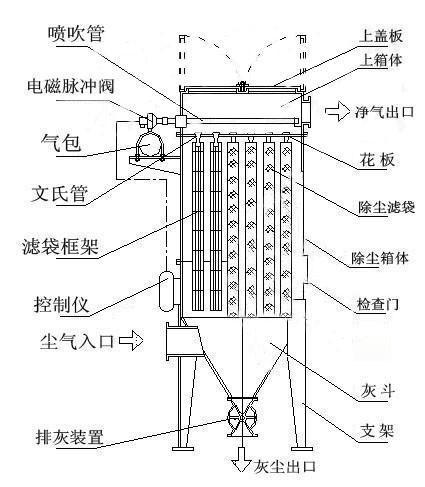 图4-1 布袋除尘器示意图③湿法脱硫本项目采用钙－钙双碱法湿法脱硫工艺，该法的脱硫及防垢机理如下：脱硫循环池内的亚硫酸钙悬浮液用循环泵输送到脱硫塔内的湍流脱硫部件上与烟气接触时，烟气中的SO2与亚硫酸钙发生脱硫反应，反应式如下：反应生成的Ca(HSO3)2是亚硫酸的酸式盐，在水中的溶解度较大，因而不在塔内结垢。当脱硫剂从脱硫塔返回脱硫循环池后，反应生成的Ca(HSO3)2与新加入的石灰乳（Ca(OH)2）发生反应，再生出CaSO3·1/2H2O供循环脱硫使用，池内反应为：      Ca(HSO3)2+Ca(OH)2=2CaSO3·1/2H2O+3/2H2O          综上，亚硫酸钙悬浮液脱硫的实质是，用亚硫酸钙悬浮液在脱硫塔内脱除SO2并生成溶解度很大的亚硫酸氢钙，因而脱硫塔不易结垢；塔外循环池内用石灰乳与亚硫酸氢钙反应，再生出塔内脱硫所需的亚硫酸钙。在该脱硫工艺中，气液传质设备采用高效超强湍流脱硫部件，超强湍流传质技术原理是利用气流本身的能量，通过改变流道的大小和方向，对气流矢量加速和强化气流的扩散，形成超强湍流传质流场，液体进入湍流传质场，被撞击分散，气体本身在撞击液体时，也伴随分散。此传质技术是通过建立超强湍流传质场，使气液在传质场中高速撞击，形成气相、液相都分散的状态，实现在最短的时间、最小的空间、最小的气液比下，达到气液充分接触，进行高速传质，提高最小能耗下的脱硫效率。因此，本项目喷雾干燥塔和辊道窑废气采用采用双碱法湿法脱硫工艺处理合理可行。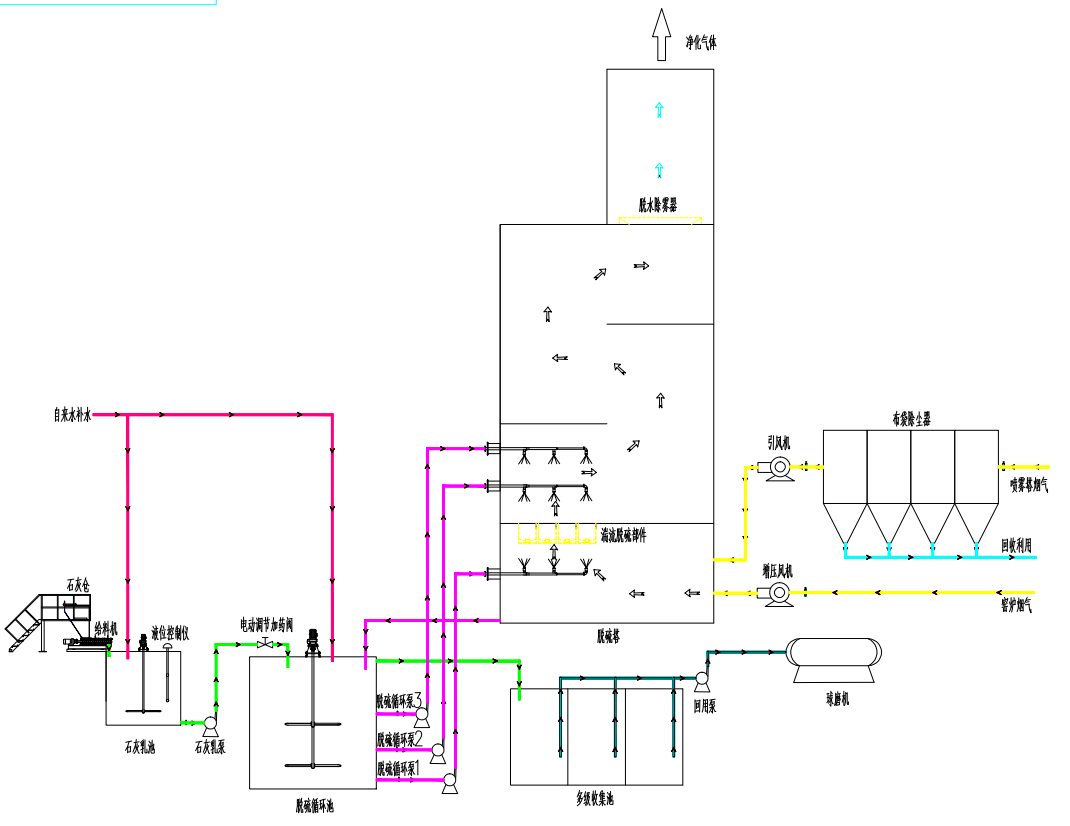 图4-2 脱硫设施示意图（2）原煤筛分、压制工序生产性粉尘项目原煤筛分、压制工序生产性粉尘均采用布袋除尘器处理后有组织排放。袋式除尘器是一种干式滤尘装置。它适用于捕集细小、干燥、非纤维性粉尘。工作原理：含尘气体由除尘器下部进气管道，经导流板进入灰斗时，由于导流板的碰撞和气体速度的降低等作用，粗粒粉尘将落入灰斗中，其余细小颗粒粉尘随气体进入滤袋室，由于滤料纤维及织物的惯性、扩散、阻隔、钩挂、静电等作用，粉尘被阻留在滤袋内，净化后的气体逸出袋外。布袋除尘器除尘效率高，处理风量的范围广，结构简单，维护操作方便。本项目采用布袋除尘器处理原煤筛分、压制工序生产性粉尘，除尘器去除下来的粉尘也可以回用于生产，使固体废物得到综合利用，因此项目采用布袋除尘器处原煤筛分、压制工序生产性粉尘合理可行。3、废气统计表4-3 本项目排放口基本情况表表4-4  大气污染物有组织排放量核算表表4-5  大气污染物无组织排放量核算表表4-6  项目大气污染物年排放量核算表4、技改后恶臭影响分析阳光陶瓷公司于分别于2022年11月23日~24日、2023年1月31日~2月1日，在厂内进行了煤焦油综合利用中试实验，根据实验期间的废气监测结果（监测报告见附件），喷雾干燥塔掺烧煤焦油后，有组织臭气浓度监测结果为229~549（无量纲，标准限值为15000），厂界四周无组织臭气浓度10L~13（无量纲，标准限值为20，“L”表示低于检测限），下风向居民点臭气浓度均未检出。根据本次环境影响评价的大气环境质量补充监测结果表明（监测时间：2022年6月6日~8日，监测报告见附件），下风向居民点臭气浓度未检出（未进行煤焦油掺烧）。因此掺烧煤焦油后臭气浓度对周边居民影响无明显变化。5、技改后总量控制指标技改后项目生产废水、生活污水经预处理后回用于生产不外排，无需申请水污染物总量指标；根据企业环评批复，现有大气污染物总量控制指标SO2 39.079t/a、NOx100.019t/a；项目技改后全厂SO2 排放量为27.71t/a、NOx排放量为62.208t/a，未超过现有总量控制指标，因此本技改项目无需另外申请大气污染物总量控制指标。二、废水环境影响和保护措施本技改工程不新增劳动定员，不新增产生生活污水及生产废水。技改后煤制气站软化水采用自来水，因此煤制气站无浓排水、树脂再生废水产生；其他废水与技改前一致，不变。技改后项目废水产排情况见下表。表4-7 技改后项目废水产排情况三、噪声环境影响和保护措施本技改工程主要新增的噪声源为油泵、电机，其噪声源强70~90dB，通过采取隔声、减振措施后，对周边环境影响较小，厂界噪声能够达到《工业企业厂界环境噪声排放标准》（GB12348-2008）3类、4类标准要求。环评建议建设单位采取以下降噪措施：（1）采取有效的隔声、减振设施，尽量避免和减少零部件之间的碰撞和响动，采用噪声较低的零部件代替容易发声的金属零件，对于设备中容易产生的部位采用消声手段；（2）生产作业时关闭部分门窗，加强管理；（3）加强设备维护与保养，及时淘汰落后设备，适时添加润滑油，防止设备老化、预防机械磨损，确保设备处于良好的运转状态，杜绝因设备不正常运转时产生的高噪声现象；（4）合理调整车间布局，将高噪声设备调整至远离周围居民的方位，并安装减振垫或隔声罩，削减噪声源强；（5）加强职工环保意识教育，提倡文明生产。四、固体废物环境影响和保护措施本次技改将企业产生的煤焦油、焦油渣作为喷雾干燥塔燃料进行综合利用；取消煤制气前端活性炭吸附装置，无废活性炭产生；其他固废与技改前一致，不变。技改后的固体废物主要为炉（煤）渣、边角料、废次品、废包装材料、脱硫石膏、除尘器粉尘、废水处理污泥、沉渣、及员工生活垃圾。固体废物产生及处置情况如下表所示。表4-8 固体废物产生及处置情况一览表五、工程“三本账”分析工程技改前后“三本账”详见下表。表5-1 本项目污染物“三本帐”分析一览表环境风险环境影响及保护措施根据《建设项目环境风险评价技术导则》（HJ 169-2018），风险评价首先要评价有害物质，确定项目中哪些物质属应该进行危险性评价以及毒物危害程度的分级，按导则附录B进行物质危险性判别。本项目涉及风险物质详见下表。表6-1 建设项目Q值确定表本项目危险物质数量与临界量的比值 Q=0.208<1，本项目环境风险潜势为Ⅰ。综上可知，本项目环境风险评价工作等级为简单分析。表6-2  建设项目环境风险简单分析内容表七、环境管理与监测计划（1）环境管理本项目营运期环境管理由建设单位、部门管理进行管理，具体管理要求如下：①根据国家环保政策、标准及环境监测要求，制定项目营运期环保管理规章制度、各种污染物排放控制指标；②负责厂区所有环保设施日常运行管理，保障各环保设施正常运行，并对环保设施的改进提出积极的建议；③负责厂区营运期环境监测工作，及时掌握项目污染状况，整理监测数据，建立污染源档案；④严格执行国家及地方有关活动的法律法规，规范各种安全措施，以保证能正常安全地生产。（2）监测计划根据《排污许可证申请与核发技术规范 陶瓷砖瓦工业》（HJ954-2018）制定本项目营运期污染源监测计划。污染源监测计划见下表。表7-1  自行监测信息表八、环保投资分析本项目总投资400万元，其中环保投资315万元，约占本项目总投资的78.75%，环保投资情况见下表。表8-1  建设项目环保投资一览表内容要素排放口(编号、名称)/污染源污染物项目环境保护措施执行标准大气环境琉璃瓦、脊瓦生产线喷雾干燥塔烟气排放口（DA001）SO2双碱法湿法脱硫《陶瓷工业污染物排放标准》GB25464-2010及其2014年修改单大气环境琉璃瓦、脊瓦生产线喷雾干燥塔烟气排放口（DA001）NOxSNCR脱硝《陶瓷工业污染物排放标准》GB25464-2010及其2014年修改单大气环境琉璃瓦、脊瓦生产线喷雾干燥塔烟气排放口（DA001）颗粒物布袋除尘《陶瓷工业污染物排放标准》GB25464-2010及其2014年修改单大气环境辊道窑烟气排放口（DA001）SO2、颗粒物、NOx、氟化物双碱法湿法脱硫塔《陶瓷工业污染物排放标准》GB25464-2010及其2014年修改单大气环境青砖、青瓦生产线喷雾干燥塔烟气排放口（DA002）SO2双碱法湿法脱硫《陶瓷工业污染物排放标准》GB25464-2010及其2014年修改单大气环境青砖、青瓦生产线喷雾干燥塔烟气排放口（DA002）NOxSNCR脱硝《陶瓷工业污染物排放标准》GB25464-2010及其2014年修改单大气环境青砖、青瓦生产线喷雾干燥塔烟气排放口（DA002）颗粒物布袋除尘《陶瓷工业污染物排放标准》GB25464-2010及其2014年修改单大气环境辊道窑烟气排放口（DA002）SO2、颗粒物、NOx、氟化物双碱法湿法脱硫塔《陶瓷工业污染物排放标准》GB25464-2010及其2014年修改单大气环境琉璃瓦、脊瓦生产线原煤筛分（DA003）颗粒物布袋除尘《陶瓷工业污染物排放标准》GB25464-2010及其2014年修改单大气环境琉璃瓦生产线压制生产性粉尘（DA004）颗粒物布袋除尘《陶瓷工业污染物排放标准》GB25464-2010及其2014年修改单大气环境琉璃瓦生产线压制生产性粉尘（DA005）颗粒物布袋除尘《陶瓷工业污染物排放标准》GB25464-2010及其2014年修改单大气环境脊瓦生产线压制生产性粉尘（DA006）颗粒物布袋除尘《陶瓷工业污染物排放标准》GB25464-2010及其2014年修改单大气环境青砖、青瓦生产线原煤筛分（DA007）颗粒物布袋除尘《陶瓷工业污染物排放标准》GB25464-2010及其2014年修改单大气环境青砖、青瓦生产线压制生产性粉尘（DA008）颗粒物布袋除尘《陶瓷工业污染物排放标准》GB25464-2010及其2014年修改单大气环境原料装卸、投料颗粒物三面围挡、顶部加盖《陶瓷工业污染物排放标准》GB25464-2010及其2014年修改单大气环境运输扬尘颗粒物运输车辆篷布遮盖、道路清扫、洒水抑尘《陶瓷工业污染物排放标准》GB25464-2010及其2014年修改单大气环境堆场扬尘颗粒物三面围挡、顶部加盖《陶瓷工业污染物排放标准》GB25464-2010及其2014年修改单地表水环境/本工程不新增生产废水及生活污水//声环境/主要新增的噪声源为油泵、电机，其噪声源强70~90dB隔声、减振措施《工业企业厂界环境噪声排放标准》（GB12348-2008）3类、4类标准要求电磁辐射////固体废物/本工程不新增固体废物产生//土壤及地下水污染防治措施////生态保护措施////环境风险防范措施a、落实安全检查制度，定期检查，排除火灾隐患；加强厂区消防检查和管理，在厂区按照消防要求设置灭火器材。b、要加强对各岗位员工进行风险意识、风险知识、安全技能、规章制度、应变能力等素质等各方面的培训和教育。c、。企业应当按照安全监督管理部门和消防部门要求，严格执行相关风险控制措施d、企业编制突发环境事件应急预案，配备应急器材，在发生泄漏、火灾和爆炸等事故时控制泄漏物和消防废水进入下水道。企业应完善突发环境事故应急措施。e、做好总图布置和建筑物安全防范措施。f、准备各项应急救援物资。g、生产区禁止吸烟，远离火源、热源、电源，无产生火花的条件，禁止明火作业；设置醒目易 燃品标志。a、落实安全检查制度，定期检查，排除火灾隐患；加强厂区消防检查和管理，在厂区按照消防要求设置灭火器材。b、要加强对各岗位员工进行风险意识、风险知识、安全技能、规章制度、应变能力等素质等各方面的培训和教育。c、。企业应当按照安全监督管理部门和消防部门要求，严格执行相关风险控制措施d、企业编制突发环境事件应急预案，配备应急器材，在发生泄漏、火灾和爆炸等事故时控制泄漏物和消防废水进入下水道。企业应完善突发环境事故应急措施。e、做好总图布置和建筑物安全防范措施。f、准备各项应急救援物资。g、生产区禁止吸烟，远离火源、热源、电源，无产生火花的条件，禁止明火作业；设置醒目易 燃品标志。a、落实安全检查制度，定期检查，排除火灾隐患；加强厂区消防检查和管理，在厂区按照消防要求设置灭火器材。b、要加强对各岗位员工进行风险意识、风险知识、安全技能、规章制度、应变能力等素质等各方面的培训和教育。c、。企业应当按照安全监督管理部门和消防部门要求，严格执行相关风险控制措施d、企业编制突发环境事件应急预案，配备应急器材，在发生泄漏、火灾和爆炸等事故时控制泄漏物和消防废水进入下水道。企业应完善突发环境事故应急措施。e、做好总图布置和建筑物安全防范措施。f、准备各项应急救援物资。g、生产区禁止吸烟，远离火源、热源、电源，无产生火花的条件，禁止明火作业；设置醒目易 燃品标志。a、落实安全检查制度，定期检查，排除火灾隐患；加强厂区消防检查和管理，在厂区按照消防要求设置灭火器材。b、要加强对各岗位员工进行风险意识、风险知识、安全技能、规章制度、应变能力等素质等各方面的培训和教育。c、。企业应当按照安全监督管理部门和消防部门要求，严格执行相关风险控制措施d、企业编制突发环境事件应急预案，配备应急器材，在发生泄漏、火灾和爆炸等事故时控制泄漏物和消防废水进入下水道。企业应完善突发环境事故应急措施。e、做好总图布置和建筑物安全防范措施。f、准备各项应急救援物资。g、生产区禁止吸烟，远离火源、热源、电源，无产生火花的条件，禁止明火作业；设置醒目易 燃品标志。其他环境管理要求①本项目竣工后建设单位应依据《建设项目环境保护管理条例》（2017年10月1日起施行）和《建设项目竣工环境保护验收暂行办法》（国环规环评[2017]4号，2017年11月22日发布）、《建设项目竣工环境保护验收技术指南污染影响类》（公告2018年第9号，2018年5月16日印发），对配套建设的环境保护设施进行验收，编制验收报告。②根据《排污许可管理条例》（中华人民共和国国务院令 第 736 号）、《排污许可管理办法（试行）》（部令第48号）、环境保护部办公厅《关于做好环境影响评价制度与排污许可制衔接相关工作的通知》（环办环评[2017]84号），建设项目发生实际排污行为之前，排污单位应当按照国家环境保护相关法律法规以及排污许可证申请与核发技术规范要求申  请排污许可证，不得无证排污或不按证排污，环境保护部门通过对企事业单位发放排污许可证并依证监管实施排污许可制。③根据《固定污染源排污许可分类管理名录（2019 年版）》，本项目竣工后在发生实际排污行为之前，建设单位应当按照国家环境保护相关法律法规以及排污许可证申请与核发技术规范要求登记内容。①本项目竣工后建设单位应依据《建设项目环境保护管理条例》（2017年10月1日起施行）和《建设项目竣工环境保护验收暂行办法》（国环规环评[2017]4号，2017年11月22日发布）、《建设项目竣工环境保护验收技术指南污染影响类》（公告2018年第9号，2018年5月16日印发），对配套建设的环境保护设施进行验收，编制验收报告。②根据《排污许可管理条例》（中华人民共和国国务院令 第 736 号）、《排污许可管理办法（试行）》（部令第48号）、环境保护部办公厅《关于做好环境影响评价制度与排污许可制衔接相关工作的通知》（环办环评[2017]84号），建设项目发生实际排污行为之前，排污单位应当按照国家环境保护相关法律法规以及排污许可证申请与核发技术规范要求申  请排污许可证，不得无证排污或不按证排污，环境保护部门通过对企事业单位发放排污许可证并依证监管实施排污许可制。③根据《固定污染源排污许可分类管理名录（2019 年版）》，本项目竣工后在发生实际排污行为之前，建设单位应当按照国家环境保护相关法律法规以及排污许可证申请与核发技术规范要求登记内容。①本项目竣工后建设单位应依据《建设项目环境保护管理条例》（2017年10月1日起施行）和《建设项目竣工环境保护验收暂行办法》（国环规环评[2017]4号，2017年11月22日发布）、《建设项目竣工环境保护验收技术指南污染影响类》（公告2018年第9号，2018年5月16日印发），对配套建设的环境保护设施进行验收，编制验收报告。②根据《排污许可管理条例》（中华人民共和国国务院令 第 736 号）、《排污许可管理办法（试行）》（部令第48号）、环境保护部办公厅《关于做好环境影响评价制度与排污许可制衔接相关工作的通知》（环办环评[2017]84号），建设项目发生实际排污行为之前，排污单位应当按照国家环境保护相关法律法规以及排污许可证申请与核发技术规范要求申  请排污许可证，不得无证排污或不按证排污，环境保护部门通过对企事业单位发放排污许可证并依证监管实施排污许可制。③根据《固定污染源排污许可分类管理名录（2019 年版）》，本项目竣工后在发生实际排污行为之前，建设单位应当按照国家环境保护相关法律法规以及排污许可证申请与核发技术规范要求登记内容。①本项目竣工后建设单位应依据《建设项目环境保护管理条例》（2017年10月1日起施行）和《建设项目竣工环境保护验收暂行办法》（国环规环评[2017]4号，2017年11月22日发布）、《建设项目竣工环境保护验收技术指南污染影响类》（公告2018年第9号，2018年5月16日印发），对配套建设的环境保护设施进行验收，编制验收报告。②根据《排污许可管理条例》（中华人民共和国国务院令 第 736 号）、《排污许可管理办法（试行）》（部令第48号）、环境保护部办公厅《关于做好环境影响评价制度与排污许可制衔接相关工作的通知》（环办环评[2017]84号），建设项目发生实际排污行为之前，排污单位应当按照国家环境保护相关法律法规以及排污许可证申请与核发技术规范要求申  请排污许可证，不得无证排污或不按证排污，环境保护部门通过对企事业单位发放排污许可证并依证监管实施排污许可制。③根据《固定污染源排污许可分类管理名录（2019 年版）》，本项目竣工后在发生实际排污行为之前，建设单位应当按照国家环境保护相关法律法规以及排污许可证申请与核发技术规范要求登记内容。综上，本项目符合国家产业政策。项目符合“三线一单”要求。本项目性质与周边环境功能区划相符，符合规划布局要求，选址合理可行。本项目所在区域水、气、声环境质量现状良好，本项目应认真执行环保“三同时”管理规定，把对环境的影响控制在最低限度。在切实落实本评价提出的各项有关环保措施，并确保各种环保设施正常运转的前提下，本项目对周围环境质量的影响较小。在上述前提条件下，本项目的建设不会对周边环境造成大的影响。因此，在落实上述措施前提下，从环境保护角度分析，本项目的建设是可行的。项目分类污染物名称现有工程排放量（固体废物产生量）①现有工程许可排放量②在建工程排放量（固体废物产生量）③本项目排放量（固体废物产生量）④以新带老削减量（新建项目不填）⑤本项目建成后全厂排放量（固体废物产生量）⑥变化量⑦废气SO233.4727.71-33.4727.71-5.76废气NOx98.5162.208-98.5162.208-36.302废气颗粒物（有组织）39.2425.615-39.2425.615-13.625废气颗粒物（无组织）16.03816.009-16.03816.009-0.029废水COD00000废水氨氮00000一般工业固体废物炉（煤）渣00000一般工业固体废物边角料、废次品00000一般工业固体废物脱硫石膏00000一般工业固体废物粉尘渣00000一般工业固体废物废水处理污泥、沉渣00000一般工业固体废物生活垃圾00000危险废物焦油、焦油渣00000